Informacja o stanie mienia Miasta Piotrkowa Trybunalskiegona dzień 31 grudnia 2021 roku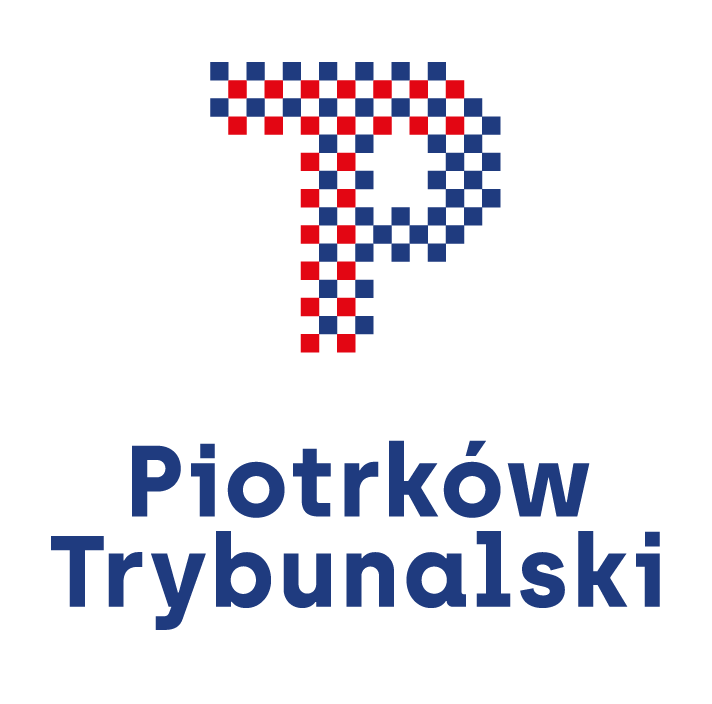 URZĄD MIASTA PIOTRKOWA TRYBUNALSKIEGOREFERAT ADMINISTRACJI I MAJĄTKUPiotrków Trybunalskimarzec 2022 rokSpis treściWprowadzenie ………………………………………………………………………………….................	3CZĘŚĆ IDANE O SKŁADNIKACH MAJĄTKOWYCH MIASTA PIOTRKÓW TRYBUNALSKINA PRAWACH POWIATU 	.................................................................…………………...... 	8Rozdział 1Dane o zmianach w mieniu komunalnym według stanu na dzień 31.12.2021 roku w relacji do 2018, 2019 i 2020 roku ..................................	10Rozdział 2Udziały Miasta Piotrkowa Trybunalskiego w spółkach prawa handlowego ................................................................................................................................... 17Rozdział 3Składniki mienia komunalnego administrowane przez jednostki organizacyjne,instytucje kultury i spółki z udziałem Miasta Piotrkowa Trybunalskiego ......................	19Rozdział 4Dochody uzyskane z tytułu wykonywania prawa własności i innych praw majątkowych oraz z wykonywania posiadania mienia ............................................................ 22Rozdział 5Inne zdarzenia mające wpływ na stan mienia Miasta Piotrkowa Trybunalskiego …	27Rozdział 6Charakterystyka dróg publicznych Miasta Piotrkowa Trybunalskiego według stanu na dzień 31.12.2021 roku ........................................................................................ 	28Rozdział 7Wierzytelności przysługujące Miastu Piotrków Trybunalski według stanu na dzień 31.12.2021 roku ........................................................................................ 	30CZĘŚĆ IIDANE ŹRÓDŁOWE O STANIE MIENIA KOMUNALNEGOW DYSPOZYCJI JEDNOSTEK ORGANIZACYJNYCH I INSTYTUCJI KULTURY MIASTA PIOTRKOWA TRYBUNALSKIEGO NA PRAWACH POWIATU ................... 	32Podsumowanie …………………………………………………………………………………................ 	42Wykaz tabel ……………………………………………………………………………………................... 	43Spis wykresów ………………………………………………………………………………….................. 	44WprowadzenieInformacja o stanie mienia komunalnego Miasta Piotrkowa Trybunalskiego obejmuje zbiór danych dotyczących majątku Miasta Piotrkowa Trybunalskiego na prawach powiatu według stanu na dzień 31 grudnia 2021 roku i przygotowana została zgodnie z wymogami, określonymi w art. 267 ustawy z dnia 27 sierpnia 2009 roku o finansach publicznych (tekst jednolity: Dz.U. z 2021r. poz. 305 z późn. zm.).Założeniem niniejszego opracowania jest publikacja danych o przysługujących Miastu Piotrków Trybunalski:prawach własności,innych niż własność prawach majątkowych (w tym w szczególności o ograniczonych prawach rzeczowych, użytkowaniu wieczystym, wierzytelnościach, udziałach w spółkach, akcjach oraz praw posiadania),a ponadto przedstawienie danych dotyczących:posiadania składników majątkowych – w formie dzierżawy, najmu, użyczenia,zmian w stanie mienia komunalnego, w stosunku do danych wykazanych w ostatnio złożonej informacji według stanu na dzień 31 grudnia 2020 roku,dochodów uzyskanych z tytułu wykonywania prawa własności i innych praw majątkowych oraz z wykonywania posiadania,innych informacji i zdarzeń mających wpływ na stan mienia komunalnego. Pełna i rzetelna informacja o stanie mienia komunalnego może stanowić podstawę do podejmowania trafnych decyzji o przeznaczeniu i sposobie wykorzystania składników majątkowych oraz kreowania optymalnej polityki gospodarczej miasta, może stanowić wyznacznik do obrania właściwej strategii zarządzania swoim majątkiem, która z kolei powinna określać, czy nieruchomości należy sprzedawać, dzierżawić, czy wynajmować oraz na jakich zasadach należy to czynić. Taka strategia może być różna, począwszy od prostego użyczenia, poprzez sprzedaż, a skończywszy na utworzeniu spółek kapitałowych. Tego nie narzucają bowiem żadne przepisy ani wytyczne. Od ich wyboru zależy głównie efektywne wykorzystanie mienia komunalnego.Gospodarowanie mieniem znajdującym się bezpośrednio w gestii gminy zastrzeżono do kompetencji prezydenta miasta, który upoważniony jest do składania oświadczeń woli, w imieniu gminy w zakresie zarządu tym majątkiem, jednak w zakresie czynności skutkujących potencjalnym powstaniem zobowiązań finansowych składane przez prezydenta oświadczenia woli wymagają kontrasygnaty skarbnika gminy. Ponadto, zgodnie z zasadą samorządności inne podmioty mienia komunalnego (np. jednostki organizacyjne) zarządzają tym mieniem samodzielnie, jednak też nie 
w sposób dowolny. Ograniczenia wynikają z przepisów prawa, przyczyn celowościowych (funkcja                    danego składnika mienia) oraz ograniczeń wynikających z uchwał rady gminy lub decyzji prezydenta co do sposobu wykorzystywania mienia.Miasto Piotrków Trybunalski realizuje swoje zadania określone przepisami ustawy z dnia            8 marca 1990 roku o samorządzie gminnym (tekst jednolity: Dz.U. z 2021r. poz.1372 z późn. zm.) oraz ustawy z dnia 5 czerwca 1998 roku o samorządzie powiatowym (tekst jednolity: Dz.U.                     z 2020r. poz. 920 z późn. zm.).Gospodarowanie majątkiem Miasta Piotrkowa Trybunalskiego określają również przepisy:ustawy z dnia 29 września 1994 roku o rachunkowości (tekst jednolity: Dz. U. z 2021r.               poz. 217 z późn. zm.);ustawy z dnia 20 grudnia 1996 roku o gospodarce komunalnej (tekst jednolity: Dz.U.                   z 2021r. poz. 697.)ustawy z dnia 21 sierpnia 1997 roku o gospodarce nieruchomościami (tekst jednolity: Dz.U. z 2021r. poz. 1899 z późn. zm.),rozporządzenia Rady Ministrów z dnia 3 października 2016 roku w sprawie Klasyfikacji Środków Trwałych (Dz.U. z 2016r. poz. 1864),rozporządzenia Ministra Rozwoju i Finansów z dnia 13 września 2017 roku w sprawie rachunkowości oraz planów kont dla budżetu państwa, budżetów jednostek samorządu terytorialnego, jednostek budżetowych, samorządowych zakładów budżetowych, państwowych funduszy celowych oraz państwowych jednostek budżetowych mających siedzibę poza granicami Rzeczypospolitej Polskiej (Dz.U. z 2020r. poz. 342).Odnosząc się do art. 43 ustawy o samorządzie gminnym mienie komunalne stanowi własność i inne prawa majątkowe, należące do poszczególnych gmin i ich związków oraz mienie innych gminnych osób prawnych, w tym przedsiębiorstw.Natomiast zgodnie z definicją zawartą w art. 46 ustawy o samorządzie powiatowym mieniem powiatu jest własność i inne prawa majątkowe nabyte przez powiat lub inne powiatowe osoby prawne.Na mienie komunalne Miasta Piotrkowa Trybunalskiego składają się aktywa trwałe i obrotowe, czyli kontrolowane przez jednostkę zasoby majątkowe o wiarygodnie określonej wartości, powstałe w wyniku przeszłych zdarzeń.Zgodnie z przytoczoną wyżej ustawą o rachunkowości oraz przepisami Rozporządzenia Ministra Rozwoju i Finansów w sprawie szczególnych zasad rachunkowości oraz planów kont dla budżetu państwa, budżetów jednostek samorządu terytorialnego oraz niektórych jednostek sektora finansów publicznych aktywa trwałe stanowią:Wartości niematerialne i prawne – rozumie się przez to nabyte przez jednostkę prawa majątkowe nadające się do gospodarczego wykorzystania, o przewidywanym okresie ekonomicznej użyteczności dłuższym niż rok, przeznaczone do używania na potrzeby jednostki, a w szczególności (np. autorskie prawa majątkowe, prawa pokrewne, licencje, koncesje, prawa do wynalazków, patentów, znaków towarowych, wzorów użytkowych oraz zdobniczych).Rzeczowe aktywa trwałe, w tym:środki trwałe – rozumie się przez to rzeczowe aktywa trwałe i zrównane z nimi, 
o przewidywanym okresie ekonomicznej użyteczności dłuższym niż rok, kompletne, zdatne do użytku i przeznaczone na potrzeby jednostki. Zalicza się do nich                                        w szczególności:nieruchomości obejmujące grunty, prawo użytkowania wieczystego gruntu, budynki oraz obiekty inżynierii lądowej i wodnej, a także będące odrębną własnością lokale, spółdzielcze własnościowe prawo do lokalu użytkowego oraz spółdzielcze prawo do lokalu mieszkalnego),maszyny, urządzenia techniczne i narzędzia,środki transportu,inwentarz żywy,środki trwałe w budowie (inwestycje) – tj. środki trwałe będące w okresie budowy, montażu lub ulepszenia już istniejących,środki przekazane na inwestycje – zaliczki na środki trwałe w budowie.Należności długoterminowe – rozumiane jako aktywa finansowe należne jednostce stanowiące spodziewane wpływy i korzyści ekonomiczne, które stają się wymagane powyżej 1 roku od dnia bilansowego.Długoterminowe aktywa finansowe – tj. posiadane udziały lub akcje w spółkach prawa handlowego oraz inne papiery wartościowe i aktywa finansowe.Sporządzona informacja, w celu zachowania pełnego obrazu stanu majątkowego, obejmuje również dane o wybranych aktywach obrotowych. Ich znaczenie w strukturze majątku jednostki samorządu terytorialnego jest zdecydowanie mniejsze niż aktywów trwałych, jednak stanowią również mienie komunalne. Aktywa obrotowe tworzą:Zapasy – materiały nabyte w celu zużycia na własne potrzeby, wytworzone lub przetworzone przez jednostkę produkty gotowe (wyroby i usługi), zdatne do sprzedaży lub w toku produkcji, półprodukty oraz towary nabyte w celu odprzedaży w stanie nieprzetworzonym.Materiały - zasoby obrotowe, których charakterystyczną cechą jest to, że w procesie produkcyjnym zużywają się całkowicie.Środki trwałe o charakterze wyposażeniaZbiory biblioteczne - obejmują księgozbiór, pozostałe zbiory nieelektroniczne, zbiory elektroniczne zinwentaryzowane, licencjonowane zbiory elektroniczne.Informację o stanie mienia komunalnego Miasta Piotrkowa Trybunalskiego sporządzono                  w oparciu o aktualne dane opracowane przez Referat Księgowości w zakresie majątku będącego na ewidencji Urzędu Miasta Piotrkowa Trybunalskiego oraz na bazie danych ewidencyjnych, przekazanych przez jednostki organizacyjne Miasta Piotrkowa Trybunalskiego oraz instytucje kultury, posiadające osobowość prawną, dla których Miasto Piotrków Trybunalski jest organizatorem.Treść wspomnianego Rozporządzenia Ministra Rozwoju i Finansów była podstawą do zamieszczenia danych w układzie tabelarycznym, opartych przede wszystkim na zapisach 
w księgach rachunkowych. Zestawienia zawierają informację o stanie ilościowym, wartościowym, zgodnie z regułami rodzaju i nazw kont, umarzania i amortyzacji. Z tego też wynika rachunkowy charakter przedłożonego opracowania, przedstawionego zarówno w układzie przedmiotowym jak 
i podmiotowym, pokazuje również strukturę i dynamikę zmian danych. W celu czytelniejszego zobrazowania niektórych informacji i zdarzeń posłużono się diagramami i wykresami. W przedstawionej informacji można również odnaleźć dane, przygotowane przez Zarząd Dróg i Utrzymania Miasta, dotyczące dróg publicznych, obiektów inżynieryjnych w rozumieniu ustawy 
o drogach publicznych, zlokalizowanych w granicach administracyjnych Miasta Piotrkowa Trybunalskiego.Oprócz wyżej wskazanych jednostek, informacją objęto również spółki prawa handlowego            z udziałem Miasta Piotrkowa Trybunalskiego.W ramach wskazania zmian w zakresie mienia komunalnego, uzyskane dane na dzień przygotowania niniejszej informacji, zostały porównane w stosunku do danych na dzień 31.12.2020 roku, natomiast niektóre z nich porównano na przestrzeni kilku lat.Przygotowana informacja o stanie mienia komunalnego składa się z dwóch części:Obejmującej podstawowe informacje o wszystkich składnikach majątkowych Miasta Piotrkowa Trybunalskiego, w szczególności:dane o stanie majątku komunalnego na dzień 31.12.2021 roku oraz porównanie stanu obecnego ze stanem na dzień 31.12.2020 roku;analizę wielkości udziałów Miasta Piotrkowa Trybunalskiego w spółkach prawa handlowego;dane o składnikach majątku, administrowanych przez Miasto Piotrków Trybunalski, 
w sposób pośredni,dane o dochodach miasta z tytułu wykonywania praw własności,informację o innych zdarzeniach, które miały wpływ na stan mienia komunalnego.Dokumentacji opracowanej na podstawie danych źródłowych o stanie majątku komunalnego, będącego w dyspozycji jednostek organizacyjnych i instytucji kultury Miasta Piotrkowa Trybunalskiego.Składniki mienia komunalnego można podzielić na kilka kategorii, z których najważniejszą stanowi prawo własności, czyli najpełniejsze prawo podmiotowe, umożliwiające korzystanie, przede wszystkim z rzeczy (ruchomych i nieruchomości), w sposób zgodny z przeznaczeniem tego prawa, np. poprzez pobieranie pożytków i innych dochodów lub ograniczone prawa rzeczowe, czyli prawa na rzeczy cudzej, m.in. użytkowanie, służebności gruntowe, czy hipoteka. Do kolejnej grupy zalicza się prawa majątkowe względne, które nie skutkują wobec osób trzecich, wśród nich wierzytelności, uprawnienia wynikające z umów: najmu, dzierżawy, użyczenia itp. Odrębną kategorię stanowią prawa wynikające z faktu uzyskania przez miasto pozycji wspólnika w spółce prawa handlowego, 
tj. prawa z tytułu udziału w spółce z ograniczoną odpowiedzialnością i wynikające z udziałów należących do miasta. Wartości oraz struktura składników majątku zaprezentowane zostały w formie tabel                                   i wykresów.CZĘŚĆ IDANE O SKŁADNIKACH MAJĄTKOWYCH MIASTA PIOTRKOWA TRYBUNALSKIEGO                      NA PRAWACH POWIATU                   Mienie komunalne stanowiące majątek Miasta Piotrkowa Trybunalskiego na prawach powiatu w roku objętym informacją zostało podzielone na 11 grup rodzajowych. Dane zamieszczone w tabeli nr 1 zawierają informację o składnikach majątkowych według przedstawionych grup środków trwałych w wartości brutto, tj. wartości początkowej.Tabela 1. Informacja o stanie mienia komunalnego na dzień 31.12.2021 roku wg wartości ewidencyjnej bruttoEwidencyjna wartość brutto gminnego mienia komunalnego na dzień 31 grudnia 2021 roku wynosi 1.401.768.257,01 zł, w tym gruntów 189.373.547,25 zł.Budowle, o wartości 651.647.627,12 zł, są grupą majątku o najwyższej wartości, co stanowi 46,5% udziału w całości mienia komunalnego gminnego w wartości brutto.Ewidencyjna wartość brutto powiatowego mienia komunalnego na dzień 31 grudnia 2021 roku wynosi 121.751.731,91 zł, w tym gruntów 27.624.441,19 zł.Największy udział w powiatowym mieniu komunalnym w wartości brutto stanowią budynki, 
co daje 47,2% ogólnej wartości mienia powiatowego.Wartość mienia Miasta Piotrkowa Trybunalskiego (miasta na prawach powiatu) na dzień 31 grudnia 2021 roku, po uwzględnieniu inwestycji (środków trwałych w budowie) oraz długotrwałych aktywów finansowych, wynosi w wartości ewidencyjnej brutto1.523.519.988,92 złStrukturę wartościową mienia komunalnego wg poszczególnych grup klasyfikacji środków trwałych w wartości brutto przedstawia wykres nr 1.     Wykres 1. Udział środków trwałych w wartości ewidencyjnej brutto mienia Miasta Piotrkowa TrybunalskiegoZ powyższego wykresu wynika, iż w strukturze wartości brutto mienia komunalnego Miasta Piotrkowa Trybunalskiego największy udział, podobnie jak w roku ubiegłym, mają budowle, które stanowią 43,21% całości mienia komunalnego oraz budynki, stanowiące 24,85% całości mienia komunalnego. Należy dodać, iż grunty stanowią istotną pozycję w mieniu Miasta Piotrkowa Trybunalskiego. Ich udział w środkach trwałych to ponad 14%. Wartość ewidencyjna brutto majątku Miasta Piotrkowa Trybunalskiego, według grup rodzajowych w ujęciu podmiotowym na dzień 31 grudnia 2021 roku, przedstawiają tabele nr 18, 19, 22 i 24 niniejszego opracowania.Rozdział 1  Dane o zmianach w mieniu komunalnym według stanu na dzień 31.12.2021 roku w relacji do 2018, 2019 i 2020 rokuZmiany stanu mienia komunalnego i wybranych grup mienia według wartości ewidencyjnej brutto w okresie od 31 grudnia 2018 roku do 31 grudnia 2021 roku ilustruje wykres nr 2.Wykres 2. Zmiany stanu mienia komunalnego według wartości ewidencyjnej brutto w okresie 2018 – 2021                (wartości zaokrąglone do pełnych zł)W porównaniu ze stanem na dzień 31.12.2021 roku największy przyrost majątku w wartości początkowej brutto przypadł w grupie „budowle” i wyniósł 13.898.085,00 zł. Jednocześnie należy zauważyć także znaczny wzrost wartości „budynki”, który wyniósł 19.502.481,00 zł. Zwiększenie wartości „gruntów” wynosi natomiast 10.062.455,00 zł.Należy również przybliżyć dane dotyczące środków trwałych w budowie, w tym zadań współfinansowanych ze środków Unii Europejskiej oraz długoterminowych aktywów finansowych. Poniższy wykres nr 3 pokazuje zmiany zachodzące na przestrzeni ostatnich 4 lat. Środki trwałe           w budowie (inwestycje) wycenia się w wysokości ogółu kosztów pozostających w bezpośrednim związku z nabyciem lub wytworzeniem nowych podstawowych środków trwałych lub zwiększających wartość już istniejących środków trwałych własnych lub obcych. Wykres 3. Zmiany stanu środków w budowie i długotrwałych aktywów finansowych w okresie 2018 – 2021 roku  Urząd Miasta Piotrkowa Trybunalskiego, w analizowanym okresie, poniósł nakłady inwestycyjne, współfinansowane z funduszy unijnych, na kwotę 3.210.308,76 zł. Wartość długoterminowych aktywów finansowych ulegał w trakcie zmianom o 2.418.320,00 do poziomu 87.762.104,00 zł.Środki trwałe podlegają zużyciu ekonomicznemu w okresie ich użytkowania. Wartość środków podlega amortyzacji w stosunku rocznym, czyli jej systematycznemu zmniejszeniu, co zasadniczo wpływa na wartość mienia komunalnego. Oprócz umorzenia, na mienie komunalne istotny wpływ mają poczynione inwestycje, modernizacje i likwidacje fizyczne, zakupy i sprzedaże oraz darowizny i przekazywanie majątku. Niniejszy rozdział przedstawia wpływ poszczególnych działań na wartość mienia Miasta Piotrkowa Trybunalskiego w ciągu ostatniego roku.Stan mienia komunalnego według poszczególnych grup klasyfikacji rodzajowej środków trwałych w wartości netto, tj. wartości początkowej pomniejszonej o dotychczasowe umorzenie, ilustruje tabela nr 2.Tabela 2. Informacja o stanie mienia komunalnego na dzień 31.12.2021 roku wg wartości ewidencyjnej nettoWartość ewidencyjna netto gminnego mienia komunalnego ogółem na dzień 31 grudnia 2021 roku wynosi 874.301.719,83 zł. Największy, 38%-owy udział w całości gminnego mienia komunalnego miasta w wartości netto, stanowią „budowle”.Wartość powiatowego mienia komunalnego według wartości ewidencyjnej netto na dzień                      31 grudnia 2021 roku wynosi 68.740.862,63 zł. „Budynki” są grupą majątku o zdecydowanie najwyższej wartości i stanowią prawie 50% udziału w całości mienia komunalnego powiatowego                        w wartości netto.Wartość mienia Miasta Piotrkowa Trybunalskiego (miasta na prawach powiatu) na dzień 31 grudnia 2021 roku, po uwzględnieniu inwestycji (środków trwałych w budowie) oraz długotrwałych aktywów finansowych, wynosi w wartości ewidencyjnej netto943.042.582,46 złZmiany stanu mienia komunalnego i wybranych grup mienia według wartości ewidencyjnej netto w okresie od 31 grudnia 2018 roku do 31 grudnia 2021 roku ilustruje wykres nr 4.Wykres 4. Zmiany stanu mienia komunalnego wg wartości ewidencyjnej netto w okresie 2018 – 2021 rokuStrukturę wartościową mienia komunalnego według poszczególnych grup klasyfikacji środków trwałych w wartości netto przedstawia poniżej zamieszczony wykres nr 5. Wykres 5. Udział środków trwałych w wartości ewidencyjnej netto mienia Miasta Piotrkowa Trybunalskiego                Z powyższego wykresu wynika, iż w mieniu Miasta Piotrkowa Trybunalskiego w wartości netto w 2021 roku największy udział mają „budowle” (35,73%) oraz „budynki” (26,12%), 
które razem stanowią zdecydowaną większość całości mienia komunalnego. Należy również zauważyć, iż „grunty” stanowią bardzo istotną pozycję w mieniu komunalnym (22,99%).Wartość ewidencyjną netto mienia Miasta Piotrkowa Trybunalskiego (gmina i powiat) w ujęciu podmiotowym, według stanu na dzień 31 grudnia 2021 roku, przedstawiają tabele nr 21, 22, 24 i 26 niniejszego opracowania.Wartość środków trwałych może podlegać dwukierunkowym zmianom, tj. jej zmniejszeniu lub zwiększeniu. Poniżej porównano dane o zmianach w mieniu komunalnym według stanu wykazanego na dzień 31.12.2021 roku, w stosunku do stanu na dzień 31.12.2020 roku, na przykładzie Urzędu Miasta Piotrkowa Trybunalskiego w wartości początkowej brutto oraz netto. Dane te przedstawiają kolejno tabele nr 3 i 4.Tabela 3. Informacja o stanie mienia komunalnego na dzień 31.12.2021 roku wg wartości ewidencyjnej brutto będącego w ewidencji Urzędu Miasta Piotrkowa TrybunalskiegoTabela 4. Informacja o stanie mienia komunalnego na dzień 31.12.2021 roku wg wartości ewidencyjnej nettobędącego w ewidencji Urzędu Miasta Piotrkowa TrybunalskiegoSzczegółowe zestawienie przybliżające strukturę zwiększeń i zmniejszeń w wartości brutto mienia Urzędu Miasta Piotrkowa Trybunalskiego przedstawia tabela nr 5.Tabela 5. Zestawienie zmian w wartości brutto środków trwałych będących w ewidencji Urzędu Miasta Piotrkowa Trybunalskiego w okresie 01.01.2021 - 31.12.2021 rokuRozdział 2  Udziały Miasta Piotrkowa Trybunalskiego w spółkach prawa handlowegoMiasto Piotrków Trybunalski na dzień 31 grudnia 2021 roku posiadało udziały w następujących spółkach:Towarzystwo Budownictwa Społecznego sp. z o.o. z siedzibą w Piotrkowie Tryb.Miejski Zakład Komunikacyjny sp. z o.o. z siedzibą w Piotrkowie Tryb.Piotrkowskie Wodociągi i Kanalizacja sp. z o.o. z siedzibą w Piotrkowie Tryb.„Piocel” sp. z o.o. z siedzibą w Piotrkowie Tryb.Elektrociepłownia Piotrków Trybunalski sp. z o.o. Wartość udziałów gminnych Miasta Piotrkowa Trybunalskiego w spółkach prawa handlowego, według stanu na dzień 31 grudnia 2021 roku, wynosi ogółem 87.762.104,00 zł, przy kapitale zakładowym 88.168.800,00 zł.Wielkość udziałów w poszczególnych spółkach prawa handlowego obrazuje tabela nr 6.Tabela 6. Udziały Miasta Piotrkowa Trybunalskiego (gminne) w spółkach prawa handlowego* kapitał zapasowy spółki zgodnie z aktem notarialnym Rep. A. nr 3788/2016 z 15.07.2016 r.Ogólną strukturę zmian udziałów Miasta Piotrkowa Trybunalskiego w spółkach prawa handlowego według stanu na dzień 31.12.2020 roku w stosunku do dnia 31.12.2021 roku pokazuje tabela nr 7. Tabela 7. Zmiany w udziałach Miasta Piotrkowa Trybunalskiego w spółkach prawa handlowegoW okresie od dnia 1 stycznia 2021 roku do dnia 31 grudnia 2021 roku nastąpiły zmiany                  w strukturze kapitałowej spółek z udziałem Miasta Piotrków Trybunalski. Ich wielkość ilustruje poniższy wykres nr 6.Wykres 6. Wartości udziałów Miasta Piotrkowa Trybunalskiego (miasta na prawach powiatu) w spółkach             prawa handlowego w latach 2018 – 2021 (w mln zł)Rozdział 3  Składniki mienia komunalnego administrowane przez jednostki organizacyjne, instytucje kultury i spółki z udziałem Miasta Piotrkowa TrybunalskiegoDysponowanie mieniem Miasta Piotrków Trybunalski na prawach powiatu powierzono jednostkom organizacyjnym miasta, czy też spółkom z udziałem Miasta Piotrkowa Trybunalskiego oraz innym podmiotom. Na wartość majątku miasta, będącego w dyspozycji spółek składa się przede wszystkim rzeczowy majątek trwały, w którym największą grupę tworzy mienie dzierżawione przez Piotrkowskie Wodociągi i Kanalizacja sp. z o.o. Z uwagi na swą liczebność, znaczną rolę wśród jednostek korzystających z mienia komunalnego odgrywają placówki oświatowe. W celu samodzielnego i jeszcze skuteczniejszego gospodarowania mieniem komunalnym, Urząd Miasta przekazał majątek, szczególnie na podstawie umów cywilno – prawnych. Z tej racji trwały zarząd stał się najczęstszą formą administrowania majątkiem miasta, obok dzierżawy, użyczenia oraz użytkowania wieczystego.Tabela 8. Wykaz spółek korzystających z majątku Miasta Piotrkowa Trybunalskiego na dzień 31.12.2021 roku	Poniżej wykaz wybranych jednostek, które zarządzają mieniem komunalnym o najwyższej wartości, według cen netto (z wyłączeniem jednostki budżetowej: Urząd Miasta Piotrkowa Trybunalskiego).  Spółki z udziałem Miasta Piotrkowa Trybunalskiego:Piotrkowskie Wodociągi i Kanalizacja sp. z o.o. 	–   130 977 849,54 złTowarzystwo Budownictwa Społecznego sp. z o.o. 	–     81 208 530,04 złElektrociepłownia Piotrków Trybunalski sp. z o.o. 	–          279 008,29 złMiejski Zakład Komunikacyjny sp. z o.o. 		–          653 022,34 złJednostki budżetowe: Ośrodek Sportu i Rekreacji 				–     30 190 807,68 złZarząd Dróg i Utrzymania Miasta			–     27 734 192,46 złZespół Szkół Ponadpodstawowych nr 4 		–       8 787 602,64 złSzkoła Podstawowa nr 2                                            –       7 850 777,24 złZespół Szkół Ponadpodstawowych nr 1 		–       5.443 892,58 złSzkoła Podstawowa nr 12 				–       5 734 733,81 złSzkoła Podstawowa nr 5 				–       4 875 103,29 złSzkoła Podstawowa nr 3                                            –       4 435 781,29 złZSPiPOW nr 3 						–       3 821 020,23 złIV Liceum Ogólnokształcące                      		–       3 573 493,58 złSzkoła Podstawowa nr 8                      		–       3 372 351,15 złSzkoła Podstawowa nr 10                                          –       3 310 463,94 złInstytucje kultury:Miejski Ośrodek Kultury 				–      6 058 543,55 złMiejska Biblioteka Publiczna 			–         993 001,57 złMuzeum 						–         115 127,23 złMienie o znaczącej wartości użytkowane jest przez inne podmioty w formie użyczenia,
w szczególności przez jednostki organizacyjne i instytucje kultury, realizujące zadania własne Miasta Piotrkowa Trybunalskiego. Mienie takie służy wykonywaniu obowiązków nałożonych na samorząd, a także stanowi gwarancję jego odpowiedzialności majątkowej, jako że za swoje zobowiązania miasto odpowiada mieniem do niego należącym. Strukturę procentową mienia komunalnego Miasta Piotrkowa Trybunalskiego w wartości netto, z którego oprócz Urzędu Miasta, korzystają spółki prawa handlowego, budżetowe jednostki oświatowe, instytucje kultury oraz inne jednostki organizacyjne, przedstawia wykres nr 7.Wartość netto majątku, będącego na ewidencji Urzędu Miasta, po uwzględnieniu inwestycji oraz długoterminowych aktywów finansowych, na dzień 31.12.2021 roku wynosi 779.238 868,36 zł,               z czego spółki prawa handlowego z udziałem miasta dysponują majątkiem o wartości: 213.118.410,21 zł. Mienie komunalne, z którego korzystają pozostałe budżetowe jednostki oświatowe, instytucje kultury oraz inne jednostki organizacyjne Miasta Piotrkowa Trybunalskiego na prawach powiatu, stanowi wartość netto 163.042.522,54 zł.Wykres 7. Struktura podmiotów użytkujących mienie komunalne Miasta Piotrkowa Trybunalskiego w wartości nettoMienie komunalne o najwyższej wartości ewidencyjnej netto jest w dyspozycji Urzędu Miasta 59,80%. Kolejnymi podmiotami, które dysponują mieniem komunalnym są spółki z udziałem Miasta Piotrkowa Trybunalskiego 22,62%. Pozostałe, wyróżnione jednostki oraz instytucje, zarządzają majątkiem komunalnym, który stanowi prawie 18% ogółu wartości mienia komunalnego.Dokonując pełniejszej analizy struktury podmiotów dysponujących mieniem komunalnym, spośród jednostek organizacyjnych miasta, zdecydowanie największym majątkiem administruje Ośrodek Sportu i Rekreacji oraz Zarząd Dróg i Utrzymania Miasta.Rozdział 4Dochody uzyskane z tytułu wykonywania prawa własności i innych praw majątkowych oraz z wykonywania posiadania mieniaInformacja o dochodach uzyskanych przez jednostkę organizacyjną: Urząd Miasta Piotrkowa Trybunalskiego z tytułu wykonywania prawa własności i innych praw majątkowych oraz                              z wykonywania posiadania mienia w okresie sprawozdawczym zamieszczona jest w tabeli nr 9, przygotowana przez Referat Dochodów Urzędu Miasta.Tabela 9. Dochody Urzędu Miasta Piotrkowa Trybunalskiego w okresie 01.01.2021 – 31.12.2021 rokuDochody z majątku będącego w dyspozycji Urzędu Miasta Piotrkowa Trybunalskiego za okres od dnia 1 stycznia 2021 roku do dnia 31 grudnia 2021 roku wyniosły 16.442.297,38 zł i w stosunku do poprzednio analizowanego okresu uległy zmniejszeniu o 3.317.584,59 zł.W strukturze dochodów mienia komunalnego tej jednostki budżetowej w okresie 01.01.2021 – 31.12.2021 roku największy udział mają wpłaty z tytułu dzierżawy, które stanowiły ponad 51% ogółu dochodów. Ponadto wpłaty z tytułu odpłatnego nabycia prawa własności oraz użytkowania wieczystego nieruchomości stanowiły dość wyraźny element struktury wysokości dochodów. Wykaz wybranych podmiotów, które dzierżawią mienie komunalne o najwyższej wartości przedstawia tabela nr 10.Tabela 10. Dochody Miasta Piotrkowa Trybunalskiego z wybranych źródeł uzyskane z tytułu dzierżawy w okresie                                                01.01.2021 - 31.12.2021 roku w wartości netto (jednostka budżetowa: Urząd Miasta)  Dochody z tytułu wykonywania prawa własności i innych praw majątkowych oraz wykonywania posiadania mienia jednostek Miasta Piotrkowa Trybunalskiego przedstawiają tabele nr 11, 12 i 13.Tabela 11. Dochody Miasta Piotrkowa Trybunalskiego z tytułu wykonywania prawa własności i innych praw                     majątkowych oraz z wykonywania posiadania mieniaTabela 12. Dochody Miasta Piotrkowa Trybunalskiego jako gminy, z tytułu wykonywania prawa własności i innych praw         majątkowych Miejskiego Ośrodka Kultury, dla którego Miasto Piotrków Trybunalski jest organizatoremTabela 13. Dochody Miasta Piotrkowa Trybunalskiego jako powiatu z tytułu wykonywania prawa własności i innych praw majątkowych oraz z wykonywania posiadania mieniaŁączna wartość dochodów Miasta Piotrkowa Trybunalskiego jako miasta na prawach powiatu na dzień 31 grudnia 2021 roku, po uwzględnieniu dochodów jednostek organizacyjnych, wynosi 29.691.278,29 zł. Ich wartość w stosunku do roku podobnego okresu ubiegłego roku zwiększyła się o 47.031,20 zł.Strukturę rodzajową dochodów Miasta Piotrkowa Trybunalskiego, według sposobów ich pozyskiwania, obrazuje poniższy wykres nr 8Dzięki temu możemy zauważyć, iż w przedmiotowej strukturze w 2021 roku największy udział pochodzi z dochodów jednostek organizacyjnych ze sprzedaży składników majątkowych ponad 42%. Znaczący wynik pochodzi z tytułu dzierżawy majątku i opłat z najmu, które stanowią ponad 28% ogółu dochodów. Znaczącym źródłem dochodów ponad 20%, są wpływy wynikające z wpłat z tytułu odpłatnego nabycia prawa własności nieruchomości oraz prawa użytkowania wieczystego nieruchomości. Pozostałe źródła dochodów stanowiły 10% w ogólnej ich strukturze. Spośród nich należy wymienić m.in. wpływy z opłat z tytułu użytkowania wieczystego nieruchomości, które stanowiły ponad 6% ogółu dochodów.Wykres 8. Struktura dochodów według sposobów ich pozyskiwania na dzień 31.12.2021 rokuRozdział 5  Inne zdarzenia wpływające na stan mienia komunalnegoIstotny wpływ na stan mienia Miasta Piotrkowa Trybunalskiego mają zaciągnięte pożyczki                    i kredyty. Stan zobowiązań z tytułu pożyczek i kredytów w ujęciu rzeczowo – finansowym na dzień 31 grudnia 2021 roku przedstawia tabela nr 14.     Tabela 14. Zobowiązania Miasta Piotrkowa Trybunalskiego z tytułu pożyczek i kredytów na dzień 31.12.2021 roku  Łączna wartość zobowiązań tytułu pożyczek i kredytów Miasta Piotrków Trybunalski jako gminy i powiatu na dzień 31 grudnia 2021 roku wynosi 118.562.956,51 zł. W porównaniu z rokiem ubiegłym ogólna wartość zobowiązań uległa zmniejszeniu o 15.254.561.77 zł. Wszystkie, spośród zobowiązań, stanowią zobowiązania niewymagalne. Rozdział 6Charakterystyka dróg publicznych Miasta Piotrkowa Trybunalskiego według stanu na dzień 31.12.2021 rokuDrogi publiczne, ze względu na funkcje w sieci drogowej, dzielą się na kategorie:dróg krajowych,dróg wojewódzkich,dróg powiatowych,dróg gminnych.Piotrków Trybunalski jako miasto na prawach powiatu, jest właścicielem dróg krajowych, powiatowych, gminnych i wewnętrznych na terenie miasta. Szczegółowe dane dotyczące rodzajów i podziału dróg określa ustawa z dnia 21 marca 1985 roku o drogach publicznych (tekst jednolity: Dz.U. z 2022r. poz. 32 z późn. zm.). Przedstawiona poniżej tabela nr 15 zawiera dane o drogach, drogowych obiektach inżynierskich w rozumieniu w/w ustawy oraz dodatkowe informacje, związane z drogami publicznymi oraz wewnętrznymi na terenie miasta, na podstawie danych uzyskanych z Zarządu Dróg                                  i Utrzymania Miasta w Piotrkowie Trybunalskim.Tabela 15. Charakterystyka dróg publicznych wraz z informacją dodatkową1 Uwzględniono drogowe obiekty inżynierskie w rozumieniu ustawy o drogach publicznych2 Ustalono przypisując sygnalizację świetlną do drogi wyższej kategorii3 Podano powierzchnię miejsc przeznaczonych do parkowania zlokalizowanych w obrębie pasów drogowych dróg publicznych (zatoki i parkingi).W okresie 01.01.2021 – 31.12.2021 roku Zarząd Dróg i Utrzymania Miasta wykonał szereg inwestycji i remontów dróg, jezdni oraz obiektów zlokalizowanych w pasie drogowym. Zadania inwestycyjne przeprowadzono m.in. na ulicy Krakowskie Przedmieście na odcinku od gazowni do                              ul. Eryka, ul. Sulejowskiej na odcinku od ronda Bugaj do granic miasta. Dotyczyły one głównie remontu nawierzchni jezdni. W ramach inwestycji wykonano również przebudowę m.in. ulic: Reja na odcinku od ul. Słowackiego do ul. Kołłątaja 4, budowę aktywnego przejścia dla pieszych przy skrzyżowaniu z ul. Dzielną, budowę jezdni z kostki betonowej przy ul. Wiśniowej oraz przebudowę jezdni ul. Górnej. W analizowanym okresie przeprowadzono szereg remontów cząstkowych nawierzchni jezdni i chodników oraz elementów dróg na drogach i placach, obiektów inżynierskich, a także bieżącą konserwację o łącznej kwocie 4.502.901,73 zł. Poniższy wykaz przedstawia wybrane zadania realizowane w 2021 roku przez ZDiUM.Podsumowując, Zarząd Dróg i Utrzymania Miasta w Piotrkowie Trybunalskim, 
w analizowanym okresie, przeprowadził inwestycje związane z przebudową ulic oraz prace remontowe dróg i obiektów inżynierskich o łącznej wysokości 3.245.085,06 zł.Rozdział 7Wierzytelności przysługujące Miastu Piotrków Trybunalski według stanu na dzień 31.12.2021 rokInformacją niniejszą objęto dane dotyczące wierzytelności w zakresie podatków i opłat lokalnych oraz innych przysługujących Miastu Piotrków Trybunalski, zgodnie z danymi, które uzyskano z Referatu Dochodów Urzędu Miasta. Ilustruje je tabela nr 16.Tabela 16. Należności Miasta Piotrków Trybunalski z wybranych źródeł dochodów według stanu 31.12.2021 rokuWykres 9. Struktura należności z wybranych źródeł dochodów wg stanu na dzień 31.12.2021 roku Jak wynika z przedstawionego powyżej wykresu nr 9 największe należności przypadające Miastu Piotrków Trybunalski dotyczą podatków: od nieruchomości, środków transportu, rolnego                  i leśnego – ponad 92%. Należności z tytułu dzierżaw i najmu stanowią ponad 2% ogółu należności. Pozostałe należności, zawarte w tabeli nr 16, tworzą niecałe 6% wszystkich należności przysługujących Miastu Piotrków Trybunalski.CZĘŚĆ IIDANE ŹRÓDŁOWE O STANIE MIENIA KOMUNALNEGO W DYSPOZYCJI JEDNOSTEK ORGANIZACYJNYCH MIASTA PIOTRKOWA TRYBUNALSKIEGO NA PRAWACH POWIATUBieżąca część opracowania zawiera szczegółowe dane o mieniu komunalnym znajdującym się w dyspozycji jednostek organizacyjnych Miasta Piotrkowa Trybunalskiego:Wartość mienia komunalnego w dyspozycji jednostek organizacyjnych gminy oraz osób prawnych, dla których gmina jest organizatorem – tabele nr 17, 18, 19 i 20.Wartość mienia komunalnego w dyspozycji jednostek organizacyjnych realizujących zadania własne miasta na prawach powiatu – tabele nr 21, 22, 23 i 24.Zestawienie realizacji zadań inwestycyjnych i remontowych w ujęciu rzeczowo – finansowym        w okresie 01.01.2021 do 31.12.2021 roku – tabele nr 25 i 26.Tabela 17.  Informacja o stanie mienia komunalnego jednostek Miasta Piotrkowa Trybunalskiego jako gminy, na dzień 31.12.2021 roku wg wartości ewidencyjnej bruttoTabela 18. Informacja o stanie mienia komunalnego osób prawnych, dla których Miasto Piotrków Trybunalski, jako gmina, jest organizatorem na dzień 31.12.2021 roku wg wartości ewidencyjnej bruttoTabela 19.  Informacja o stanie mienia komunalnego jednostek Miasta Piotrkowa Trybunalskiego jako gminy, na dzień 31.12.2021 roku wg wartości ewidencyjnej nettoTabela 20. Informacja o stanie mienia komunalnego osób prawnych, dla których Miasto Piotrków Trybunalski, jako gmina, jest organizatorem na dzień 31.12.2021 roku wg wartości ewidencyjnej nettoTabela 21.  Informacja o stanie mienia komunalnego jednostek Miasta Piotrkowa Trybunalskiego jako powiatu, na dzień 31.12.2021 roku wg wartości ewidencyjnej bruttoTabela 22.  Informacja o stanie mienia komunalnego jednostek Miasta Piotrkowa Trybunalskiego jako powiatu, na dzień 31.12.2021 roku wg wartości ewidencyjnej nettoTabela 23. Informacja o stanie mienia osób prawnych, dla których Miasto Piotrków Trybunalski, jako powiat, jest organizatorem, na dzień 31.12.2021 roku, wg wartości ewidencyjnej bruttoTabela 24. Informacja o stanie mienia osób prawnych, dla których Miasto Piotrków Trybunalski, jako powiat, jest organizatorem, na dzień 31.12.2021 roku, wg wartości ewidencyjnej nettoTabela 25. Informacja o inwestycjach i remontach przeprowadzonych przez gminne jednostki organizacyjne Miasta Piotrkowa Trybunalskiego w okresie 01.01.2021 – 31.12.2021Tabela 26. Informacja o inwestycjach i remontach przeprowadzonych przez powiatowe jednostki organizacyjne Miasta Piotrkowa Trybunalskiego na prawach powiatu oraz gminne i powiatowe instytucje kultury w okresie 01.01.2021 – 31.12.2021Tabela 17. Informacja o stanie mienia komunalnego Miasta Piotrkowa Trybunalskiego jako gminy, na dzień 31.12.2021 roku wg wartości ewidencyjnej bruttoTabela 18. Informacja o stanie mienia komunalnego osób prawnych, dla których Miasto Piotrków Trybunalski, jako gmina, jest organizatorem na dzień 31.12.2021 roku wg wartości ewidencyjnej bruttoTabela 19. Informacja o stanie mienia komunalnego Miasta Piotrkowa Trybunalskiego jako gminy, na dzień 31.12.2021 roku wg wartości ewidencyjnej nettoTabela 20. Informacja o stanie mienia komunalnego osób prawnych, dla których Miasto Piotrków Trybunalski, jako gmina, jest organizatorem, na dzień 31.12.2021 roku,
        wg wartości ewidencyjnej nettoTabela 21. Informacja o stanie mienia komunalnego Miasta Piotrkowa Trybunalskiego jako powiatu, na dzień 31.12.2021 roku wg wartości ewidencyjnej bruttoTabela 22. Informacja o stanie mienia komunalnego Miasta Piotrkowa Trybunalskiego jako powiatu, na dzień 31.12.2021 roku wg wartości ewidencyjnej nettoTabela 23. Informacja o stanie mienia osób prawnych, dla których Miasto Piotrków Trybunalski, jako powiat, jest organizatorem, na dzień 31.12.2021 roku,                                         wg wartości ewidencyjnej bruttoTabela 24. Informacja o stanie mienia osób prawnych, dla których Miasto Piotrków Trybunalski, jako powiat, jest organizatorem, na dzień 31.12.2021 roku,  
wg wartości ewidencyjnej nettoTabela 25. Informacja o inwestycjach i remontach przeprowadzonych przez gminne jednostki organizacyjneMiasta Piotrkowa Trybunalskiego w okresie 01.01.2021 – 31.12.2021 rokuTabela 26. Informacja o inwestycjach i remontach przeprowadzonych przez powiatowe jednostki organizacyjne Miasta Piotrkowa Trybunalskiego (na prawach powiatu) oraz gminne i powiatowe instytucje kultury w okresie 01.01.2021 – 31.12.2021 rokuPodsumowanie„Informacja o stanie mienia komunalnego” na dzień 31 grudnia 2021 roku przedstawia stan i charakterystykę majątku, jakim dysponuje Miasto Piotrków Trybunalski dla potrzeb realizacji swoich zadań statutowych.Wszelkie informacje dotyczące wielkości majątku oraz jego dysponowania, zawarte                     w niniejszej informacji, zostały opracowane na podstawie danych pochodzących z materiałów źródłowych, przekazanych przez komórki Urzędu Miasta: Referat Księgowości, Referat Dochodów, Referat Usług Komunalnych, a także przez Zarząd Dróg i Utrzymania Miasta oraz jednostki organizacyjne Miasta Piotrkowa Trybunalskiego i instytucje kultury, dla których Miasto jest organizatorem.„Informacja…” ujmuje w sposób szczegółowy wszelkie, sukcesywnie zachodzące zmiany stanu majątku w okresie od 1 stycznia 2021 roku do 31 grudnia 2021 roku, zarówno związane z jego zwiększeniem, choćby poprzez prowadzone inwestycje, zakup czy modernizację, a także zmniejszeniem wartości wskutek zbycia majątku lub nieodpłatnego przekazania.Liczne dane liczbowe, zawarte w opracowaniu, poparte tabelami, zostały pokazane dla ich czytelniejszego i pełniejszego zobrazowania za pomocą wykresów.Mienie komunalne powinno być utrzymywane i wykorzystywane ze szczególną troską, gdyż stanowi podstawę rzeczową wykonywania wielu zadań realizowanych przez Miasto Piotrków Trybunalski, wymaga racjonalnej eksploatacji, a także zachowania szczególnej staranności przy wykonywaniu zarządu, zgodnie z przeznaczeniem tego mienia i jego ochronę. Mienie komunalne stanowi także źródło dochodów.Gospodarka składnikami mienia komunalnego musi z natury rzeczy zakładać różnego rodzaju ruchy dotyczące tych składników, zmieniać ich strukturę z punktu widzenia praw majątkowych                              w postaci zbywania prawa własności, zamiany ograniczonego prawa rzeczowego w prawo własności, nabywania nowych składników majątkowych, likwidowania dotychczasowych, zbywania czy prywatyzowania. Operacje te nie są obojętne dla stanu mienia Miasta Piotrkowa Trybunalskiego oraz dla wydatków i dochodów z nim związanych. Z racji tego „Informacja o stanie mienia komunalnego” powinna stanowić ważny element informacyjny dla władz miasta dla celów właściwego gospodarowania zasobami materialnymi miasta obecnie i w przyszłości.Sporządził:Bartłomiej KarczReferat Administracji i Majątku Urzędu Miasta Piotrkowa TrybunalskiegoWykaz tabelTabela 1. Informacja o stanie mienia komunalnego na dzień 31.12.2021 roku wg wartości ewidencyjnej bruttoTabela 2. Informacja o stanie mienia komunalnego na dzień 31.12.2021 roku wg wartości ewidencyjnej nettoTabela 3. Informacja o stanie mienia komunalnego na dzień 31.12.2021 roku wg wartości ewidencyjnej brutto będącego w ewidencji Urzędu Miasta Piotrkowa TrybunalskiegoTabela 4. Informacja o stanie mienia komunalnego na dzień 31.12.2021 roku wg wartości ewidencyjnej netto będącego w ewidencji Urzędu Miasta Piotrkowa TrybunalskiegoTabela 5. Zestawienie zmian w wartości brutto środków trwałych będących w ewidencji Urzędu Miasta Piotrkowa Trybunalskiego w okresie 01.01.2021 - 31.12.2021 rokuTabela 6.Udziały Miasta Piotrkowa Trybunalskiego (gminne) w spółkach prawa handlowegoTabela 7. Zmiany w udziałach Miasta Piotrkowa Trybunalskiego w spółkach prawa handlowegoTabela 8. Wykaz spółek korzystających z majątku Miasta Piotrkowa Trybunalskiego na dzień 31.12.2021 rokuTabela 9. Dochody Urzędu Miasta Piotrkowa Trybunalskiego w okresie 01.01.2021 - 31.12.2021 rokuTabela 10. Dochody Miasta Piotrkowa Trybunalskiego z wybranych źródeł uzyskane z tytułu dzierżawy                             w okresie 01.01.2021 - 31.12.2021 roku w wartości netto (jednostka budżetowa: Urząd Miasta)Tabela 11. Dochody Miasta Piotrkowa Trybunalskiego z tytułu wykonywania prawa własności i innych praw majątkowych oraz z wykonywania posiadania mienia.Tabela 12. Dochody Miasta Piotrkowa Trybunalskiego jako gminy, z tytułu wykonywania prawa własności                 i innych praw majątkowych Miejskiego Ośrodka Kultury, dla którego Miasto Piotrków Tryb. jest organizatoremTabela 13.Dochody Miasta Piotrkowa Trybunalskiego jako powiatu, z tytułu wykonywania prawa własności                i innych praw majątkowych oraz z wykonywania posiadania mienia.Tabela 14.Zobowiązania Miasta Piotrkowa Trybunalskiego z tytułu pożyczek i kredytów na dzień 31.12.2021 rokuTabela 15. Charakterystyka dróg publicznych wraz z informacją dodatkowąTabela 16.Należności Miasta Piotrkowa Trybunalskiego z wybranych źródeł dochodów według stanu 31.12.2021 roku Tabela 17.Informacja o stanie mienia komunalnego Miasta Piotrkowa Trybunalskiego jako gminy, na dzień 31.12.2021 roku wg wartości ewidencyjnej bruttoTabela 18. Informacja o stanie mienia komunalnego osób prawnych, dla których Miasto Piotrków Trybunalski, jako gmina, jest organizatorem na dzień 31.12.2021 roku wg wartości ewidencyjnej bruttoTabela 19. Informacja o stanie mienia komunalnego Miasta Piotrkowa Trybunalskiego jako gminy, na dzień 31.12.2021 roku wg wartości ewidencyjnej netto Tabela 20. Informacja o stanie mienia komunalnego osób prawnych, dla których Miasto Piotrków Trybunalski, jako gmina, jest organizatorem na dzień 31.12.2021 roku wg wartości ewidencyjnej nettoTabela 21. Informacja o stanie mienia komunalnego Miasta Piotrkowa Trybunalskiego jako powiatu, na dzień 31.12.2021 roku wg wartości ewidencyjnej bruttoTabela 22. Informacja o stanie mienia komunalnego Miasta Piotrkowa Trybunalskiego jako powiatu, na dzień 31.12.2021 roku wg wartości ewidencyjnej nettoTabela 23. Informacja o stanie mienia osób prawnych, dla których Miasto Piotrków Trybunalski, jako powiat, jest organizatorem, na dzień 31.12.2021 roku, wg wartości ewidencyjnej bruttoTabela 24. Informacja o stanie mienia osób prawnych, dla których Miasto Piotrków Trybunalski, jako powiat, jest organizatorem, na dzień 31.12.2021 roku, wg wartości ewidencyjnej nettoTabela 25. Informacja o inwestycjach i remontach przeprowadzonych przez gminne jednostki Miasta Piotrkowa Trybunalskiego w okresie 01.01.2021 - 31.12.2021 rokuTabela 26. Informacja o inwestycjach i remontach przeprowadzonych przez powiatowe jednostki Miasta Piotrkowa Trybunalskiego na prawach powiatu oraz gminne i powiatowe instytucje kultury w okresie 01.01.2021 - 31.12.2021 rokuSpis wykresówWykres 1. Udział środków trwałych w wartości ewidencyjnej brutto mienia Miasta Piotrkowa Tryb.Wykres 2. Zmiany stanu mienia komunalnego według wartości ewidencyjnej brutto w okresie 2018 - 2021 (wartości zaokrąglone do pełnych zł)Wykres 3. Zmiany stanu środków w budowie i długotrwałych aktywów finansowych w okresie 2018 - 2021Wykres 4.Zmiany stanu mienia komunalnego według wartości ewidencyjnej netto w okresie 2018 - 2021Wykres 5.Udział środków trwałych w wartości ewidencyjnej netto mienia Miasta Piotrkowa Tryb.Wykres 6.Wartości udziałów Miasta Piotrkowa Tryb. w spółkach prawa handlowego w latach 2018 - 2021Wykres 7. Struktura podmiotów użytkujących mienie komunalne Miasta Piotrkowa Tryb. w wartości nettoWykres 8. Struktura dochodów według sposobów ich pozyskiwania na dzień 31.12.2021 rokuWykres 9. Struktura należności z wybranych źródeł dochodów według stanu na dzień 31.12.2021 rokuLp.GrupaGminaPowiat Ogółem10 - Grunty189 373 547,2527 624 441,19216 997 988,442I - Budynki321 066 181,7357 461 843,99378 528 025,723II - Budowle651 647 627,126 629 589,75658 277 216,874III - Kotły, maszyny energetyczne5 553 803,78301 317,515 855 121,295IV - Maszyny, urządzenia, aparaty 12 769 118,822 399 101,3015 168 220,126V - Maszyny, urządzenia, aparaty specjalne660 297,02233 313,56893 610,587VI - Urządzenia techniczne53 383 834,362 444 703,9755 828 538,338VII - Środki transportu3 029 175,14608 784,583 637 959,729VIII - Narzędzia, przyrządy ruchome, wyposażenie13 239 961,232 259 143,5915 499 104,8210Pozostałe mienie (należności długoterminowe, wybrane aktywa obrotowe, środki trwałe w budowie oraz długotrwałe aktywa finansowe)135 671 781,1120 797 669,92156 469 451,0311Wartości niematerialne i prawne15 372 929,45991 822,5516 364 752,00OGÓŁEM1 401 768 257,01121 751 731,911 523 519 988,92Lp.GrupaGminaPowiat Ogółem10 - Grunty189 269 645,2927 624 441,19216 894 086,482I - Budynki212 009 314,7834 312 908,23246 322 223,013II - Budowle333 571 643,163 391 918,75336 963 561,914III - Kotły, maszyny energetyczne1 513 686,920,001 513 686,925IV - Maszyny, urządzenia, aparaty 1 431 431,76515 814,131 947 245,896V - Maszyny, urządzenia, aparaty specjalne53 387,7510 638,8764 026,627VI - Urządzenia techniczne14 858 969,86639 206,9215 498 176,788VII - Środki transportu968 273,0871 283,301 039 556,389VIII - Narzędzia, przyrządy ruchome, wyposażenie1 500 558,26587 815,392 088 373,6510Pozostałe mienie (należności długoterminowe, wybrane aktywa obrotowe, środki trwałe w budowie oraz długotrwałe aktywa finansowe)118 358 514,021 580 840,56119 939 354,5811Wartości niematerialne i prawne766 294,955 995,29772 290,24OGÓŁEM874 301 719,8368 740 862,63943 042 582,46L.p.Nazwagrupa/kontoWartość na dzień 31.12.2020r.ZmniejszeniaZwiększeniaWartość na dzień 31.12.2021r.AAKTYWA TRWAŁE1 190 832 703,7154 708 866,8492 899 470,871 229 023 307,74IWARTOŚCI NIEMATERIALNE I PRAWNEO2013 901 376,07118 563,1014 019 939,17IIRZECZOWE SKŁADNIKI MAJĄTKU TRWAŁEGORZECZOWE SKŁADNIKI MAJĄTKU TRWAŁEGO1 089 008 762,1953 613 415,6490 136 062,621 125 531 409,171Grunty0179 058 235,6723 669 804,2634 811 565,63190 199 997,041.1.w tym prawo użytkowania wieczystego gruntów713 296,24190 544,60522 751,641.2.w tym grunty stanowiące własność Miasta, oddane w użytkowanie wieczyste27 807 979,782 856 818,56987 966,0025 939 127,222Budynki1234 735 553,067 786,1515 367 387,21250 095 154,123Budowle2578 684 181,0273 959,0011 955 668,28590 565 890,304Kotły i maszyny energetyczne35 159 567,625 159 567,625Maszyny, urządzenia i aparaty ogólnego zastosowania49 886 367,53299 090,48280 880,049 868 157,096Maszyny, urządzenia i aparaty specjalne575 348,8475 348,847Urządzenia techniczne646 372 476,6211 055,8446 361 420,788Środki transportu71 036 702,491 036 702,499Narzędzia, przyrządy, ruchomości i wyposażenie84 275 719,941 571,1230 873,004 305 021,8210Inwentarz żywy92 000,002 000,0011Środki trwałe w budowie (inwestycje)O8029 722 609,4029 550 148,7927 689 688,4627 862 149,0711.1w tym zadania współfinansowane ze środków UE9 179 005,0010 088 692,483 210 308,762 300 621,28IIINALEŻNOŚCI DŁUGOTERMINOWEZESP. 22 578 781,45896 451,2027 525,151 709 855,40IVDŁUGOTERMINOWE AKTYWA FINANSOWEO3085 343 784,00199 000,002 617 320,0087 762 104,00BWYBRANE AKTYWA OBROTOWEWYBRANE AKTYWA OBROTOWE3 601 033,34657 441,34473 972,613 417 564,61IMATERIAŁY310363 207,65363 207,65346 398,08346 398,08IIPozostałe środki trwałe (o charakterze wyposażenia)O133 237 825,69294 233,69127 574,533 071 166,53IIIZBIORY BIBLIOTECZNEO140,000,00OGÓŁEM STAN MIENIAOGÓŁEM STAN MIENIA1 194 433 737,0555 366 308,1893 373 443,481 232 440 872,35L.p.Nazwagrupa/kontoWartość na dzień 31.12.2020r.ZmniejszeniaZwiększeniaWartość na dzień 31.12.2021r.AAKTYWA TRWAŁE777 828 289,9791 835 290,5692 899 470,87778 892 470,28IWARTOŚCI NIEMATERIALNE I PRAWNEO203 271 520,522 641 512,97118 563,10748 570,65IIRZECZOWE SKŁADNIKI MAJĄTKU TRWAŁEGORZECZOWE SKŁADNIKI MAJĄTKU TRWAŁEGO686 634 204,0088 098 326,3990 136 062,62688 671 940,231Grunty0178 951 889,9623 667 360,5134 811 565,63190 096 095,081.1.w tym prawo użytkowania wieczystego gruntów606 950,53216 682,40390 268,131.2.w tym grunty stanowiące własność Miasta, oddane w użytkowanie wieczyste27 807 979,782 856 818,56987 966,0025 939 127,222Budynki1150 741 692,014 692 642,6015 367 387,21161 416 436,623Budowle2305 833 579,8524 668 155,7211 955 668,28293 121 092,414Kotły i maszyny energetyczne31 450 267,39265 775,281 184 492,115Maszyny, urządzenia i aparaty ogólnego zastosowania41 671 689,09914 876,52280 880,041 037 692,616Maszyny, urządzenia i aparaty specjalne50,000,007Urządzenia techniczne617 324 433,574 019 424,3313 305 009,248Środki transportu7152 410,39101 138,3451 272,059Narzędzia, przyrządy, ruchomości i wyposażenie8783 632,34218 804,3030 873,00595 701,0410Inwentarz żywy92 000,002 000,0011Środki trwałe w budowie (inwestycje)O8029 722 609,4029 550 148,7927 689 688,4627 862 149,0711.1w tym zadania współfinansowane ze środków UE9 179 005,0010 088 692,483 210 308,762 300 621,28IIINALEŻNOŚCI DŁUGOTERMINOWEZESP. 22 578 781,45896 451,2027 525,151 709 855,40IVDŁUGOTERMINOWE AKTYWA FINANSOWEO3085 343 784,00199 000,002 617 320,0087 762 104,00BWYBRANE AKTYWA OBROTOWEWYBRANE AKTYWA OBROTOWE363 207,65363 207,65346 398,08346 398,08IMATERIAŁY310363 207,65363 207,65346 398,08346 398,08OGÓŁEM STAN MIENIAOGÓŁEM STAN MIENIA778 191 497,6292 198 498,2193 245 868,95779 238 868,36L.pTytułgrupa Ogrupa 1grupa 2grupa 3grupa 4grupa 5grupa 6grupa 7grupa 8grupa 9RazemWartość na 31.12.2020179 058 235,67234 735 553,06578 684 181,025 159 567,629 886 367,5375 348,8446 372 476,621 036 702,494 275 719,942 000,001 059 286 152,79IZWIĘKSZENIA WARTOŚCI,
w tym:34 811 565,6315 367 387,2111 955 668,280,00280 880,040,000,000,0030 873,000,0062 446 374,161Przyjęcie z inwestycji, zakupy inwestycyjne1 227 325,53177 029,673 350 016,33277 436,0430 873,005 062 680,572Inwentaryzacja31 364 004,8031 364 004,803Darowizny, przejęcia, zamiana1 301 593,501 301 593,504Modernizacja15 190 357,548 605 651,953 444,0023 799 453,495Korygowanie błędu0,006Podział środka trwałego918 642,52918 642,52IIZMNIEJSZENIE WARTOŚCI,
w tym:24 439 285,507 786,1573 959,000,00299 090,480,0011 055,840,001 571,120,0024 832 748,091Sprzedaż527 929,76527 929,762Nieodpłatne przekazanie0,003Przekazanie w trwały zarząd, aport163 840,00163 840,005Likwidacja fizyczna, likwidacja w związku z zamianą, likwidacja prawa użytkowania wieczystego, zmiana wartości923 123,087 786,1573 959,00299 090,4811 055,841 571,121 316 585,676Podział środka trwałego918 642,52918 642,527Inwentaryzacja21 136 268,9021 136 268,90Wartość na 31.12.2021190 199 997,04250 095 154,12590 565 890,305 159 567,629 868 157,0975 348,8446 361 420,781 036 702,494 305 021,822 000,001 097 669 260,10Lp.Nazwa spółkiWysokość kapitału zakładowegoLiczba udziałówMIASTAWartość udziału (zł)Wartość udziałówMIASTA na dzień 31.12.2021 r.Udział Miasta           w kapitale zakładowym (%)1Towarzystwo Budownictwa Społecznego Sp. z o.o.     21 435 800,0028 205760,00*21 436 104,001002Miejski Zakład Komunikacyjny Sp. z o.o. 4 000 000,004 0001 000,004 000 000,001003Piotrkowskie Wodociągi i Kanalizacja Sp. z o.o.15 064 000,0015 0641 000,0015 064 000,001004PIOCEL sp. z o.o.814 000,00814500,00407 000,00505Elektrociepłownia Piotrków Trybunalski46 855 000,00468551000,0046 855 000,00100O G Ó Ł E MO G Ó Ł E M88 168 800,00--87 762 104,00-L.p.Nazwa spółkiWartość udziałów Miasta na dzień 31.12.2020 r.ZmniejszeniaZwiększeniaWartość udziałów Miasta na dzień 31.12.2021 r.1Towarzystwo Budownictwa Społecznego sp. z o.o.                     20 119 784,00- 1 316 320,0021 436 104,002Miejski Zakład Komunikacyjnysp. z o.o.  4 000 000,00--4 000 000,003Piotrkowskie Wodociągi                              i Kanalizacja sp. z o.o.15 064 000,00--15 064 000,005PIOCEL sp. z o.o.407 000,00--407 000,004Miejski Zakład Gospodarki Komunalnej sp. z o.o. – 
 198 000,00199 000,001 000,00 0,006Elektrociepłownia Piotrków Trybunalski sp. z o.o.      45 555 000,000,001 300 000,0046 855 000,00O G Ó Ł E MO G Ó Ł E M85 343 784,00199 000,002 617 320,0087 762 104,00Lp.Nazwa użytkownika Środki trwałeŚrodki trwałeŚrodki trwałeLp.Nazwa użytkownika GrupaWartość początkowaWartość netto1TowarzystwoI143 725 702,8080 930 781,49Budownictwa SpołecznegoII1 152 662,31249 427,68sp. z o.o.III283 554,6227 941,24IV532 841,890,00VIII264 174,14379,63145 958 935,7681 208 530,042Miejski Zakład0378 408,50378 408,50KomunikacjiI1 373 294,62274 613,84sp. z o.o. II1 712 595,050,00IV16 672,520,00VI299 439,970,00VIII21 548,710,003 801 959,37653 022,343ElektrociepłowniaPiotrków TrybunalskiII1 023 120,53225 788,43sp. z o.o.III1 578 607,420,00IV 268 635,1153 219,86VI1 485 625,380,004 355 988,44279 008,294Piotrkowskie Wodociągi 01 091 574,001 091 574,00i KanalizacjaI25 829 398,6316 961 645,03sp. z o.o. II215 711 901,2398 677 818,56III3 119 052,971 129 052,72IV4 846 910,19363 961,83V1 635,110,00VI39 596 314,0612 702 525,35VII617 778,1951 272,05VIII1 690 025,300,00292 504 589,68130 977 849,54OGÓŁEM446 621 473,25213 118 410,21Lp.Rodzaj dochoduKwota1Wpływy z opłat z tytułu użytkowania wieczystego nieruchomości1 889 781,002Wpływy z opłat za trwały zarząd, użytkowanie i służebności33 213,713Wpłaty z tytułu odpłatnego nabycia prawa własności oraz prawa użytkowania wieczystego nieruchomości5 228 347,324Dzierżawa8 450 320,175Przekształcenie prawa użytkowania wieczystego w prawo własności521 228,656Odsetki bankowe66 124,047Dywidendy50 000,008Wpływy ze sprzedaży składników majątkowych45 335,309Odszkodowania wynikające z polisy ubezpieczenia majątku157 947,19RAZEMRAZEM16 442 297,38Lp.DzierżawcaUzyskane dochody (netto)1Elektrociepłownia Piotrków Trybunalski Sp. z o.o.1 999 997,502Krajowe Centrum Edukacji90 210,653HEMPIS Sp. jawna31 911,844Miejski Zakład Komunikacyjny sp. z o.o.12 963,055Miejska Biblioteka Publiczna112 800,006SMART PLUS CONSULTING Sp. z o.o.4 603,327Piotrkowskie Wodociągi i Kanalizacja sp. z o.o.5 660 798,148PPU-H JONBUD15 600,009RUCH SA w restrukturyzacji7 266,9710Towarzystwo Budownictwa Społecznego sp. z o.o.84 059,8111ORANGE POLSKA SA 12 239,0412KAUFLAND POLSKA MARKETY Sp. z o.o. Sp. Komandytowa5 729,1613Prywatna Szkoła Podstawowa174 555,4814Agencja Celna AR-CEL5 474,6415BIURO OBROTU NIERUCHOMOŚCIAMI Górny Jarosław20 476,2016KORONA Piotr Koprowski 18 417,0017Targowisko ul. Modrzewskiego33 958,86OGÓŁEMOGÓŁEM8 291 061,66LpNazwa jednostki Najem i dzierżawa lokaliNajem i dzierżawa lokaliNajem i dzierżawa środka transportuNajem i dzierżawa środka transportuInneInneOgółemOgółemLpNazwa jednostki Wpływy roczneWpływy miesięczneWpływy roczneWpływy miesięczneWpływy roczneWpływy miesięczneWpływy roczneWpływy miesięczne1OSiR177715,6814809,640,000,001508957,74125746,481686673,42140556,122Miejski Żłobek Dzienny0,000,000,000,000,000,000,000,003MOPR0,000,000,000,000,000,000,000,004Straż Miejska0,000,000,000,000,000,000,000,005DDPS0,000,000,000,000,000,000,000,006CUW0,000,000,000,00674,2856,19674,2856,197Pracownia Plan. Przestrzennego0,000,000,000,00355,0029,58355,0029,588Przedszkole nr 15150,54429,210,000,00145560,5212120,04150711,0612549,259Przedszkole nr 50,000,000,000,00123572,8610297,73123572,8610297,7310Przedszkole nr 70,000,000,000,00200574,1116714,50200574,1116714,5011Przedszkole nr 80,000,000,000,00113604,199467,01113604,199467,0112Przedszkole nr 110,000,000,000,00109329,199110,76109329,199110,7613Przedszkole nr 120,000,000,000,00104158,428676,86104158,428676,8614Przedszkole nr 146654,56554,540,000,00108073,239006,10114727,799560,6415Przedszkole nr 150,000,000,000,00140559,9511713,32140559,9511713,3216Przedszkole nr 160,000,000,000,00189632,3215802,69189632,3215802,6917Przedszkole nr 190,000,000,000,00180628,9315052,41180628,9315052,4118Przedszkole nr 200,000,000,000,00111155,689262,97111155,689262,9719Przedszkole nr 240,000,000,000,00183478,4215289,86183478,4215289,8620Przedszkole nr 269,379,370,000,00117220,539768,37117229,909777,7421SP Nr 235902,352991,860,000,00172863,4114405,29208765,7617397,1522SP Nr 315622,501301,870,000,0086490,377207,53102112,878509,4023SP Nr 53162,57263,540,000,0055689,204640,7658851,774904,3024SP Nr 80,000,000,000,006605,64550,476605,64550,4725SP Nr 1016616,881661,690,000,0054804,505480,4571421,387142,1426SP Nr 110,000,000,000,0046696,773891,7046696,773891,7027SP Nr 1220727,751727,310,000,002412,37201,0323140,121928,3428SP Nr 132521,13210,090,000,000,000,002521,13210,0929SP Nr 168620,00718,330,000,00104903,418741,95113523,419460,2830ZDiUM7920,00660,000,000,008016698,05668058,178024618,05668718,1731Środowiskowy Dom Samopomocy0,000,000,000,000,000,000,000,00OGÓŁEMOGÓŁEM300 623,3325 337,450,000,0011 884 699,09991 292,2212 185 322,421 016 629,67Lp.Nazwa jednostki Najem i dzierżawa lokaliNajem i dzierżawa lokaliNajem i dzierżawa środka transportuNajem i dzierżawa środka transportuInneInneOgółemOgółemLp.Nazwa jednostki Wpływy roczneWpływy miesięczneWpływy roczneWpływy miesięczneWpływy roczneWpływy miesięczneWpływy roczneWpływy miesięczne1MOK54822,244568,5233,150,00371038,8830919,91425 894,2735 488,43LpNazwa jednostki Najem i dzierżawa lokaliNajem i dzierżawa lokaliNajem i dzierżawa środka transportuNajem i dzierżawa środka transportuInneInneOgółemOgółemLpNazwa jednostki Wpływy roczneWpływy miesięczneWpływy roczneWpływy miesięczneWpływy roczneWpływy miesięczneWpływy roczneWpływy miesięczne1ODA0,000,000,000,000,000,000,000,002Muzeum43452,803621,060,000,0021583,071798,5865 035,875 419,643MBP12944,001078,670,000,0044331,103694,2657 275,104 772,934Dom Pomocy Społ.0,000,000,000,000,000,000,000,005Dom Dziecka5775,001925,000,000,000,000,005 775,001 925,006Pogotowie Opiekuńcze0,000,000,000,000,000,000,000,007Świetlica "Bartek"0,000,000,000,00500,0741,67500,0741,678CKZ19300,001608,000,000,00350454,9429205,00369 754,9430 813,009I LO7564,00630,330,000,002079,90173,339 643,90803,6610II LO1500,00125,000,000,003449,79287,484 949,79412,4811III LO24173,792014,480,000,004461,63371,8028 635,422 386,2812IV LO28783,162398,600,000,0011822,91985,2440 606,073 383,8413ZSP Nr 139029,543252,460,000,000,000,0039 029,543 252,4614ZSP Nr 2134622,4911218,540,000,0062307,135192,26196 929,6216 410,8015ZSPiPOW Nr 37926,40660,530,000,000,000,007 926,40660,5316ZSP Nr 433279,552773,300,000,000,000,0033 279,552 773,3017ZSP Nr 50,000,000,000,000,000,000,000,0018ZSP Nr 675718,806309,900,000,004380,02365,0080 098,826 674,9019SOS-W900,0075,000,000,000,000,00900,0075,0020Poradnia Psych - Pedagogiczna0,000,000,000,001034,55108,711 034,55108,7121Instytut Badań nad Parlamentaryzmem0,000,000,000,000,000,000,000,00OGÓŁEMOGÓŁEM434 969,5337 690,870,000,00506 405,1142 223,33941 374,6479 914,20Lp.Tytuł zobowiązaniaZobowiązaniaZobowiązaniaZobowiązaniaLp.WymagalneNiewymagalneOgółemIPożyczki zaciągnięte na realizację zadań inwestycyjnych0,0021 604 358,5121 604 358,511Modernizacja i rozbudowa oczyszczalni ścieków                           w Piotrkowie Trybunalskim21 211 560,0021 211 560,002Budowa kanalizacji deszczowej w ul. Żeglarskiej i ul. Koralowej w ramach zadania: Budowa ul. Żeglarskiej wraz z infrastrukturą techniczną118 000,00118 000,003Budowa oświetlenia ulicznego w ramach zadania: Budowa ronda na skrzyżowaniu ulic: Dmowskiego/Żelazna/Armii Krajowej/Górna16 112,8016 112,804Budowa kanalizacji deszczowej w ramach zadania: Regulacja rzeki Strawy wraz z przebudową ul. Wojska Polskiego258 685,71258 685,71IIKredyty0,0096 958 598,0096 958 598,005Sfinansowanie zadań inwestycyjnych realizowanych 
w 2010 roku12 209 588,0012 209 588,006Sfinansowanie zadań inwestycyjnych realizowanych 
w 2016 roku6 000 000,006 000 000,007Sfinansowanie zadań inwestycyjnych realizowanych 
w 2018 roku15 972 504,0015 972 504,008Sfinansowanie zadań inwestycyjnych realizowanych 
w 2018 roku14 975 000,0014 975 000,009Sfinansowanie zadań inwestycyjnych realizowanych 
w 2018 roku10 483 592,0010 483 592,0010Sfinansowanie zadań inwestycyjnych realizowanych 
w 2019 roku23 333 466,0023 333 466,0011Sfinansowanie zadań inwestycyjnych realizowanych 
w 2020 roku13 984 448,0013 984 448,00IIIRazem zobowiązania0,00118 562 956,51118 562 956,51Lp.Wyszczególnieniedrogi krajowedrogi powiatowedrogi gminne1Długość dróg11 km38 km166 km2Ilość obiektów mostowych15 szt.7 szt.10 szt.3Ilość przepustów10 szt.27 szt.107 szt. 4Ilość skrzyżowań z sygnalizacją świetlną21 szt.13 szt.5 szt.5Powierzchnia parkingów i zatok postojowych31 807 m2 9216 m252 740 m26Ilość urządzeń bezpieczeństwa ruchu drogowego52 szt.98 szt.138 szt.7Ilość znaków drogowych626 szt.1222 szt.2675 szt.L.p.Rodzaj zadaniaWartość (zł)1Remont nawierzchni jezdni i zjazdów z betonu asfaltowego   (ul. Krakowskie Przedmieście od Gazowni do ul. Eryka)1.149.664,732Remont nawierzchni jezdni, zjazdów i poboczy 
(ul. Sulejowska odcinek od ronda Bugaj do granic miasta) 604.016,353 
Przebudowa jezdni, chodników i zatoki parkingowej(ul. Górna)585.736,644
Przebudowa ulicy, wykonanie nawierzchni jezdni, chodników,   (ul. Wiśniowa)383.356,615
Przebudowa przepustu, chodnika
(ul. Kasztelańska)375.780,096Remont nawierzchni jezdni i wymiana krawężników
(ul. Reja, odcinek od ul. Sulejowskiej do ul. Kołłątaja73.960,647Budowa aktywnego przejścia dla pieszych
(Al. Piłsudzkiego, skrzyżowanie z ul. Dzielną)72.570,00Lp.Źródło dochodówNależności pozostałe do zapłatyNależności pozostałe do zapłatynadpłatyLp.Źródło dochodówogółemzaległościnadpłaty1Podatek od nieruchomości - osoby prawne7 263 015,557 216 245,5514 622,382Podatek od nieruchomości - osoby fizyczne3 525 122,523 173 426,3275 047,723Łączne zobowiązanie pieniężne706 662,43705 261,4347 441,694Podatek rolny - osoby prawne 0,00  0,00  0,005Podatek leśny - osoby prawne  0,00  0,00  0,006Podatek od środków transportu - osoby prawne87 258,2287 258,222 576,407Podatek od środków transportu - osoby fizyczne874 488,42860 171,804 253,5110Mandaty38 636,8638 636,8698,5911Użytkowanie wieczyste opłata roczna461 248,63441 182,5214 271,1312Dzierżawa i najem285 542,06281 211,562 938,7313Opłata adiacencka94 830,4894 830,48519,5814Przekształcenie prawa użytkowania wieczystego126 769,25126 769,25254 216,41RAZEMRAZEM13 463 574,4213 024 993,99415 986,14L.p.Nazwa jednostkiWartość ewidencyjna bruttoWartość ewidencyjna bruttoWartość ewidencyjna bruttoWartość ewidencyjna bruttoWartość ewidencyjna bruttoWartość ewidencyjna bruttoWartość ewidencyjna bruttoWartość ewidencyjna bruttoWartość ewidencyjna bruttoWartość ewidencyjna bruttoWartość ewidencyjna bruttoWartość ewidencyjna bruttoL.p.Nazwa jednostkiGrupa 0        GruntyGrupa I BudynkiGrupa II BudowleGrupa III Kotły, maszyny energetyczneGrupa IV Maszyny urządzenia aparatyGrupa V Maszyny, urządzenia aparaty specjalneGrupa VI Urządzenia techniczneGrupa VII Środki transportuGrupa VIII Narzędzia, przyrządy, ruchome wyposaż.Pozostałe mienie           Wartość niematerialne               i prawneOgółem1Urząd Miasta166332424,47242171572,16590257386,945159567,629860585,0975348,8446361420,781036702,494305021,82120753673,0814019939,171 200 333 642,462OSiR3534832,5821711438,6814839311,575990,00353966,63372119,471940115,23657409,044737990,6560797,5020933,2048 234 904,553M. Żłobek Dzienny426110,001646959,9050873,800,0020176,820,000,000,000,00182346,561604,902 328 071,984MOPR237190,001522332,9445815,020,001171995,230,008056,5074100,0040688,72698700,13146700,683 945 579,225Straż Miejska0,00296233,6613566,900,005999,620,00457437,94317067,1015448,80396400,9164916,661 567 071,596DDPS0,0024668,400,000,0050225,220,000,000,0025334,64340885,900,00441 114,167CUW0,000,000,000,000,000,000,000,0025959,00158983,328774,11193 716,438Prac. Plan. Przestrz.0,000,000,000,00165722,750,0051144,800,009532,50277642,4150497,50554 539,969Przedszkole nr 1229700,00889541,0030259,000,000,000,000,000,0041026,08139231,683584,751 333 342,5110Przedszkole nr 5357470,001824195,51290549,780,000,000,0042804,000,00135544,18145166,000,002 795 729,4711Przedszkole nr 7289870,001228027,6673270,950,000,000,0013276,080,0078192,16211562,261246,021 895 445,1312Przedszkole nr 8400900,001509021,00253186,520,000,000,000,000,0031881,36161761,44995,002 357 745,3213Przedszkole nr 11285120,0033095,41116904,590,000,000,000,000,0033372,57111090,354105,65583 688,5714Przedszkole nr 12564430,00398130,0063367,000,000,000,000,000,0046210,79120245,500,001 192 383,2915Przedszkole nr 14777380,00430000,0069549,000,008612,000,000,000,0014935,70135075,922729,771 438 282,3916Przedszkole nr 15544300,00941088,06128781,940,0010508,000,003260,000,0059829,51145558,071080,001 834 405,5817Przedszkole nr 16531293,00458539,34381566,720,0017775,060,0043326,070,00127577,15159101,651712,521 720 891,5118Przedszkole nr 19473250,001142080,0033770,000,0011010,630,003580,000,0049330,27216015,41879,001 929 915,3119Przedszkole nr 20486450,001043806,9669623,040,000,000,005150,000,0035926,33166685,891017,811 808 660,0320Przedszkole nr 24552690,001122084,37283703,000,0066799,020,009769,890,0065574,02270997,0617228,812 388 846,1721Przedszkole nr 26339924,001644239,62183157,130,000,000,000,000,00174812,14169115,395143,402 516 391,6822SP Nr 22649688,006261416,392705260,960,0095579,68136876,52355651,070,0076882,061021221,8839119,7613 341 696,3223SP Nr 31406021,002801196,021543480,940,008805,9063100,7942944,650,0065485,76940877,2527870,386 899 782,6924SP Nr 5583800,003999510,981075942,41378934,160,000,0019999,800,00309041,80904604,6153940,487 325 774,2425SP Nr 8407500,003908565,43273362,260,0037868,610,0032984,490,0070891,46431207,9029701,345 192 081,4926SP Nr 10812400,003537224,46212381,470,0054974,610,0034537,800,0063142,38768972,9536719,545 520 353,2127SP Nr 11469430,001846094,891207810,050,004062,840,007760,930,0065718,00657726,6633752,234 292 355,6028SP Nr 121859686,004196259,110,000,000,000,001538808,560,000,00955839,8838490,068 589 083,6129SP Nr 13699078,002711642,71588545,610,00100055,0012851,4018336,150,00246215,56836007,5832917,525 245 649,5330SP Nr 161661833,302405041,001115770,340,0055260,450,009993,750,00158460,46494538,3424857,965 925 755,6031ZDiUM2280678,901723387,8834858290,519312,00563985,900,00170847,73839098,981943809,261474595,96604397,4744 468 404,5932ŚDS0,000,000,000,0021605,400,000,0021160,622379,00271749,533423,99320 318,54OGÓŁEMOGÓŁEM189193449,25313427393,54650765487,455553803,7812685574,46660297,0251171206,222945538,2313056214,13133778378,9715278279,681 388 515 622,73Lp.Nazwa jednostkiWartość ewidencyjna bruttoWartość ewidencyjna bruttoWartość ewidencyjna bruttoWartość ewidencyjna bruttoWartość ewidencyjna bruttoWartość ewidencyjna bruttoWartość ewidencyjna bruttoWartość ewidencyjna bruttoWartość ewidencyjna bruttoWartość ewidencyjna bruttoWartość ewidencyjna bruttoWartość ewidencyjna bruttoLp.Nazwa jednostkiGrupa 0 GruntyGrupa I BudynkiGrupa II BudowleGrupa III Kotły, maszyny energetyczneGrupa IV Maszyny urządzenia aparatyGrupa V Maszyny, urządzenia aparaty specjalneGrupa VI Urządzenia techniczneGrupa VII Środki transportuGrupa VIII Narzędzia, przyrządy, ruchome wyposażeniePozostałe mienie        
 Wartość niematerialne           i prawneOgółem1MOK180098,007638788,19882139,670,0083544,360,002212628,1483636,91183747,101893402,1494649,7713 252 634,28Lp.Nazwa jednostkiWartość ewidencyjna nettoWartość ewidencyjna nettoWartość ewidencyjna nettoWartość ewidencyjna nettoWartość ewidencyjna nettoWartość ewidencyjna nettoWartość ewidencyjna nettoWartość ewidencyjna nettoWartość ewidencyjna nettoWartość ewidencyjna nettoWartość ewidencyjna nettoWartość ewidencyjna nettoLp.Nazwa jednostkiGrupa 0        GruntyGrupa I BudynkiGrupa II BudowleGrupa III Kotły, maszyny energetyczneGrupa IV Maszyny, urządzenia, aparatyGrupa V Maszyny, urządz. aparaty specjalneGrupa VI Urządzenia techniczneGrupa VII Środki transportuGrupa VIII Narzędzia, przyrządy, ruchome wyposaż.Pozostałe mienie                       Wartość niematerialne                 i prawne Ogółem1Urząd Miasta166228522,51156751964,15292955097,651184492,111037692,610,0013305009,2451272,05595701,04117682506,55748570,65750 540 828,562OSiR3534832,5814786190,5010781102,420,00150034,7253189,76331906,37319368,83229385,0060797,500,0030 246 807,683M. Żłobek Dzienny426110,001080896,8815044,200,000,000,000,000,000,003821,660,001 525 872,744MOPR237190,001209542,8329613,210,00145428,540,000,000,000,000,000,001 621 774,585Straż Miejska0,00279570,529395,080,000,000,00224142,08120318,496691,200,000,00640 117,376DDPS0,000,000,000,00598,470,000,000,0018473,180,000,0019 071,657CUW0,000,000,000,000,000,000,000,002938,330,000,002 938,338Prac. Plan. Przestrz.0,000,000,000,008998,440,000,000,000,000,000,008 998,449Przedszkole nr 1229700,00630091,4814372,970,000,000,000,000,003240,0012365,630,00889 770,0810Przedszkole nr 5357470,001369711,18200459,840,000,000,0015338,100,001448,945899,360,001 950 327,42###Przedszkole nr 7289870,00798218,0043738,380,000,000,003440,880,004178,3314074,050,001 153 519,6412Przedszkole nr 8400900,001287995,73107920,790,000,000,000,000,000,009823,660,001 806 640,1813Przedszkole nr 11285120,0021511,9643254,660,000,000,000,000,00806,814748,690,00355 442,1214Przedszkole nr 12564430,00258784,3823445,720,000,000,000,000,003329,176865,110,00856 854,3815Przedszkole nr 14777380,00279500,0025733,070,000,000,000,000,000,003685,070,001 086 298,1416Przedszkole nr 15544300,00625431,4651029,630,000,000,000,000,009278,9311171,200,001 241 211,2217Przedszkole nr 16531293,00323059,91236182,060,000,000,0019425,840,0035930,7824343,970,001 170 235,5618Przedszkole nr 19473250,00742352,0012494,900,000,000,000,000,001600,007949,530,001 237 646,4319Przedszkole nr 20486450,00693696,7726082,350,000,000,000,000,000,0011809,590,001 218 038,7120Przedszkole nr 24552690,00846936,30117736,550,000,000,002361,050,004754,9713610,970,001 538 089,8421Przedszkole nr 26339924,001362777,7299434,540,000,000,000,000,009202,425915,180,001 817 253,8622SP Nr 22649688,004235136,55965611,150,000,000,000,000,000,00341,540,007 850 777,2423SP Nr 31406021,001931874,961087898,490,000,00197,990,000,000,009788,850,004 435 781,2924SP Nr 5583800,003147303,48794992,27328093,810,000,0019999,800,000,002307,040,004 876 496,4025SP Nr 8407500,002712756,52183421,580,000,000,000,000,000,000,000,003 303 678,1026SP Nr 10812400,002429943,6156888,070,000,000,005440,540,005566,2074385,520,003 384 623,9427SP Nr 11469430,001322997,24932745,370,000,000,000,000,000,0065668,370,002 790 840,9828SP Nr 121859686,002824527,670,000,000,000,00688324,230,000,003529,390,005 376 067,2929SP Nr 13699078,002063576,83342329,770,000,000,000,000,000,002377,430,003 107 362,0330SP Nr 161661833,301598350,10859883,920,001363,080,004996,850,000,000,000,004 126 427,2531ZDiUM2280678,901235649,6223059000,671101,0067335,360,0093841,19431212,94547648,48320728,1617724,3028 054 920,6232ŚDS0,000,000,000,000,000,000,008464,210,000,000,008 464,21OGÓŁEMOGÓŁEM189089547,29206850348,35333074909,311513686,921411451,2253387,7514714226,17930636,521480173,78118358514,02766294,95868 243 176,28Lp.Nazwa jednostkiWartość ewidencyjna nettoWartość ewidencyjna nettoWartość ewidencyjna nettoWartość ewidencyjna nettoWartość ewidencyjna nettoWartość ewidencyjna nettoWartość ewidencyjna nettoWartość ewidencyjna nettoWartość ewidencyjna nettoWartość ewidencyjna nettoWartość ewidencyjna nettoWartość ewidencyjna nettoLp.Nazwa jednostkiGrupa 0 GruntyGrupa I BudynkiGrupa II BudowleGrupa III Kotły, maszyny energetyczneGrupa IV Maszyny urządzenia aparatyGrupa V Maszyny, urządzenia aparaty specjalneGrupa VI Urządzenia techniczneGrupa VII Środki transportuGrupa VIII Narzędzia, przyrządy, ruchome wyposażeniePozostałe mienie          Wartość niematerialne            i prawneOgółem1MOK180098,005158966,43496733,850,0019980,540,00144743,6937636,5620384,480,000,006 058 543,55Lp.Nazwa jednostkiWartość ewidencyjna bruttoWartość ewidencyjna bruttoWartość ewidencyjna bruttoWartość ewidencyjna bruttoWartość ewidencyjna bruttoWartość ewidencyjna bruttoWartość ewidencyjna bruttoWartość ewidencyjna bruttoWartość ewidencyjna bruttoWartość ewidencyjna bruttoWartość ewidencyjna bruttoWartość ewidencyjna bruttoLp.Nazwa jednostkiGrupa 0 GruntyGrupa I BudynkiGrupa II BudowleGrupa III Kotły, maszyny energ.Grupa IV Maszyny urządzenia aparatyGrupa V Maszyny, urządzenia, aparaty specjalneGrupa VI Urządzenia techniczneGrupa VII Środki transportuGrupa VIII Narzędzia, przyrządy, ruchome wyposażeniePozostałe mienie             Wartość niemat.       i prawneOgółem1Urząd Miasta23867572,577 923 581,96308 503,360,007 572,000,000,000,000,000,000,0032 107 229,892Dom Pomocy Społ.295720,004963849,66359402,45126017,41186012,7791675,72703942,797560,00150049,341444121,6920284,868 348 636,693Dom Dziecka438000,001121607,100,000,0098029,335790,0091143,0728000,0034174,00320061,352346,522 139 151,374Pogot. Opiekuńcze94643,00943863,4761693,78116845,100,000,00100366,9384980,004030,00268640,1025470,651 700 533,035Świetlica "Bartek"0,00469728,180,000,00359,000,007997,900,000,00301759,3119674,32799 518,716CKZ203118,401981361,5851100,000,00165313,910,00101171,1993481,6812804,77765215,2150666,823 424 233,567I LO125100,003398483,660,000,000,000,006900,000,000,00881004,7727271,044 438 759,478II LO134685,001209099,90155023,850,0034600,360,000,000,000,00393391,6087363,612 014 164,329III LO188968,00523111,22393072,230,000,000,0097994,800,000,00673588,8814019,401 890 754,5310IV LO0,003723492,411685732,240,0012220,126936,3641035,580,0019995,20723284,1036815,936 249 511,9411ZSP Nr 11089204,004468470,701128091,3258455,00369606,784866,0950853,640,0023900,012283306,51119033,319 595 787,3612ZSP Nr 20,00781178,310,000,000,000,00195199,700,00235563,131425096,70122610,892 759 648,7313ZSPiPOW Nr 3567940,005427395,49152693,030,0022189,200,0044604,8534306,4015609,041509821,4555916,357 830 475,8114ZSP Nr 4232750,0012430933,041183455,550,00104272,1228934,40212581,000,00285367,79982833,1330132,4915 491 259,5215ZSP Nr 5194000,00346338,24687829,590,000,006100,009978,050,000,00561411,1126136,221 831 793,2116ZSP Nr 677080,001113740,698849,310,00204800,2973414,5915674,480,0017374,44585808,9083355,512 180 098,2117SOS-W27460,226635608,38113235,520,0098260,3415596,40134106,02128890,00369158,73524950,7854401,268 101 667,6518Por. Psych - Pedag.0,000,000,000,003875,940,000,000,0012964,30170174,7927526,16214 541,19OGÓŁEMOGÓŁEM27536241,1957461843,996288682,23301317,511307112,16233313,561813550,00377218,081180990,7513814470,38803025,34111 117 765,19Lp.Nazwa jednostkiWartość ewidencyjna nettoWartość ewidencyjna nettoWartość ewidencyjna nettoWartość ewidencyjna nettoWartość ewidencyjna nettoWartość ewidencyjna nettoWartość ewidencyjna nettoWartość ewidencyjna nettoWartość ewidencyjna nettoWartość ewidencyjna nettoWartość ewidencyjna nettoWartość ewidencyjna nettoLp.Nazwa jednostkiGrupa 0 GruntyGrupa I BudynkiGrupa II BudowleGrupa III Kotły, maszyny energ.Grupa IV Maszyny urządzenia aparatyGrupa V Maszyny, urządzenia, aparaty specjalneGrupa VI Urządzenia techniczneGrupa VII Środki transportuGrupa VIII Narzędzia, przyrządy, ruchome wyposażeniePozostałe mienie            Wartość niemat.          i prawneOgółem1Urząd Miasta23 867 572,574 664 472,47165 994,760,000,000,000,000,000,000,000,0028 698 039,801Dom Pomocy Społ.295720,001984824,2129139,840,00142832,295754,6293190,740,004501,87271060,150,002 827 023,722Dom Dziecka438000,00763756,760,000,000,001939,659520,200,000,0052077,280,001 265 293,893Pogot. Opiekuńcze94643,00667315,917993,520,000,000,0027367,460,000,0031784,880,00829 104,774Świetlica "Bartek"0,00437157,210,000,000,000,003799,000,000,000,000,00440 956,215CKZ203118,401255408,720,000,000,000,0026965,620,000,0022378,990,001 507 871,736I LO125100,002669926,510,000,000,000,001380,000,000,000,000,002 796 406,517II LO134685,00515112,2552536,960,000,000,000,000,000,000,000,00702 334,218III LO188968,00303107,76244292,600,000,000,0022395,840,000,000,000,00758 764,209IV LO0,002701641,23871698,950,000,000,000,000,000,00153,400,003 573 493,5810ZSP Nr 11089204,003430722,13765039,890,00158926,560,000,000,000,000,000,005 443 892,5811ZSP Nr 20,0023749,470,000,000,000,005666,410,00198900,000,000,00228 315,8812ZSPiPOW Nr 3567940,003107529,1761874,080,009381,540,0015225,270,000,003153,820,003 765 103,8813ZSP Nr 4232750,007948728,15597644,940,000,000,000,000,000,002484,575994,988 787 602,6414ZSP Nr 5194000,00140435,73559353,210,000,000,000,000,000,000,000,00893 788,9415ZSP Nr 677080,00562510,235918,000,004010,170,001343,090,000,000,000,00650 861,4916SOS-W27460,223136510,3230432,000,002639,582944,605719,500,0018445,080,000,003 224 151,3017Por. Psych - Pedag.0,000,000,000,000,000,000,000,000,000,000,000,00OGÓŁEMOGÓŁEM27536241,1934312908,233391918,750,00317790,1410638,87212573,130,00221846,95383093,095994,9866 393 005,33Lp.Nazwa jednostkiWartość ewidencyjna bruttoWartość ewidencyjna bruttoWartość ewidencyjna bruttoWartość ewidencyjna bruttoWartość ewidencyjna bruttoWartość ewidencyjna bruttoWartość ewidencyjna bruttoWartość ewidencyjna bruttoWartość ewidencyjna bruttoWartość ewidencyjna bruttoWartość ewidencyjna bruttoWartość ewidencyjna bruttoLp.Nazwa jednostkiGrupa 0 GruntyGrupa I BudynkiGrupa II BudowleGrupa III Kotły, maszyny energetyczneGrupa IV Maszyny urządzenia aparatyGrupa V Maszyny, urządzenia, aparaty specjalneGrupa VI Urządzenia techniczneGrupa VII Środki transportuGrupa VIII Narzędzia, przyrządy, ruchome wyposażeniePozostałe mienie             Wartość niematerialne        i prawneOgółem1ODA0,000,000,000,000,000,000,00118805,500,00284252,8315161,91418 220,242Muzeum88200,000,00340907,520,0032504,980,0063834,9250080,50291399,251212477,4122693,502 102 098,083MBP0,000,000,000,001045284,160,00561719,0562680,50782525,595467878,25150941,808 071 029,354Instytut Badań nad Parlamentaryzmem0,000,000,000,0014200,000,005600,000,004228,0018591,050,0042 619,05OGÓŁEMOGÓŁEM88 200,000,00340 907,520,001 091 989,140,00631 153,97231 566,501 078 152,846 983 199,54188 797,2110 633 966,72Lp.Nazwa jednostkiWartość ewidencyjna nettoWartość ewidencyjna nettoWartość ewidencyjna nettoWartość ewidencyjna nettoWartość ewidencyjna nettoWartość ewidencyjna nettoWartość ewidencyjna nettoWartość ewidencyjna nettoWartość ewidencyjna nettoWartość ewidencyjna nettoWartość ewidencyjna nettoWartość ewidencyjna nettoLp.Nazwa jednostkiGrupa 0 GruntyGrupa I BudynkiGrupa II BudowleGrupa III Kotły, maszyny energ.Grupa IV Maszyny urządzenia aparatyGrupa V Maszyny, urządzenia, aparaty specjalneGrupa VI Urządzenia techniczneGrupa VII Środki transportuGrupa VIII Narzędzia, przyrządy, ruchome wyposażeniePozostałe mienie            Wartość niematerialne        i prawneOgółem1ODA0,000,000,000,000,000,000,0071283,300,0076081,600,00147 364,902Muzeum88200,000,000,000,000,000,000,000,0010355,51671402,320,00769 957,833MBP0,000,000,000,00198023,990,00426633,790,00351384,93450263,550,311 426 306,574Instytut Badań nad Parlamentaryzmem0,000,000,000,000,000,000,000,004228,000,000,004 228,00OGÓŁEMOGÓŁEM88 200,000,000,000,00198 023,990,00426 633,7971 283,30365 968,441 197 747,470,312 347 857,30Lp.Nazwa jednostkiZakres inwestycji i remontówWartość inwestycji                 i remontówLp.Nazwa jednostkiZakres inwestycji i remontówWartość inwestycji                 i remontów1OSiRRemonty obiektów sportowych, remonty pomieszczeń, naprawy oświetlenia, wykonanie pomostu pływającego 630 318,042Miejski Żłobek Dziennyremont korytarza, bawialni, sypialni, remont dachu 32 641,973MOPRzakup serwera, prace remontowe.168 174,494Straż MiejskaModernizacja i rozbudowa systemu wizyjnego41 601,285DDPS-------------------0,006CUW-------------------0,007Pracownia Planowania PrzestrzennegoZakup zestawu komputerowego, wymiana klimatyzatora w serwerowni 20 529,768Przedszkole nr 1-------------------0,009Przedszkole nr 5-------------------0,0010Przedszkole nr 7-------------------0,0011Przedszkole nr 8-------------------0,0012Przedszkole nr 11-------------------0,0013Przedszkole nr 12-------------------0,0014Przedszkole nr 14-------------------0,0015Przedszkole nr 15-------------------0,0016Przedszkole nr 16-------------------0,0017Przedszkole nr 19-------------------0,0018Przedszkole nr 20-------------------0,0019Przedszkole nr 24-------------------0,0020Przedszkole nr 26-------------------0,0021SP Nr 2Naprawa głównego wyłącznika prądu, prace remontowe.42 929,1922SP Nr 3-------------------0,0023SP Nr 5-------------------0,0024SP Nr 8-------------------0,0025SP Nr 10Naprawy sprzętu,11 540,4026SP Nr 11-------------------0,0027SP Nr 12-------------------0,0028SP Nr 13-------------------0,0029SP Nr 16-------------------0,0030ZDiUMModernizacja chodników, remonty m.in. ul. Krakowskie Przedmieście, Reja, Sulejowska, Wiśniowa4 502 901,7331Środowiskowy Dom Samopomocy-------------------0,00OGÓŁEMOGÓŁEMOGÓŁEM5 450 636,86Lp.Nazwa jednostkiZakres inwestycji i remontówWartość inwestycji                   i remontówLp.Nazwa jednostkiZakres inwestycji i remontówWartość inwestycji                   i remontów1Dom Pomocy SpołecznejRemont dachu, konserwacja sprzętu, zakup kotła gazowego127 054,112Dom Dziecka-------------------0,003Pogotowie OpiekuńczeRemont klatki schodowej przegląd i naprawa samochodu służbowego. 37 194,644Świetlica "Bartek"-------------------0,005CKZ-------------------0,006I LONaprawa instalacji grzewczej, wymiana drzwi18 996,317II LO-------------------0,008III LONaprawa oświetlenia, remont pracowni informatycznej, 12 793,409IV LO-------------------0,0010ZSP Nr 1Naprawa instalacji c.o., konserwacja monitoringu3 188,0011ZSP Nr 2Remonty i naprawy, monitoringu, instalacji elektrycznej, oświetlenia84 363,7412ZSPiPOW Nr 3-------------------0,0013ZSP Nr 4 Konserwacja i naprawa monitoringu, windy, szlabanu27 868,9614ZSP Nr 5-------------------0,0015ZSP Nr 6drobne prace remontowe, remont pracowni ekologicznej 34 217,8116SOS-W-------------------0,0017ODA------------------- 0,0018MBPMontaż folii ciekłokrystalicznej, remont systemu monitoringu, konserwacje i naprawy, bieżące serwisy i przeglądy 513 702,2819MuzeumPrzegląd i konserwacje19 987,8920MOK-------------------0,0021Instytut Badań nad Parlamentaryzmem-------------------0,0022Poradnia Psychologiczno- PedagogicznaMalowanie pomieszczeń, polimeryzacja podłogi.8 863,35OGÓŁEMOGÓŁEMOGÓŁEM888 230,49